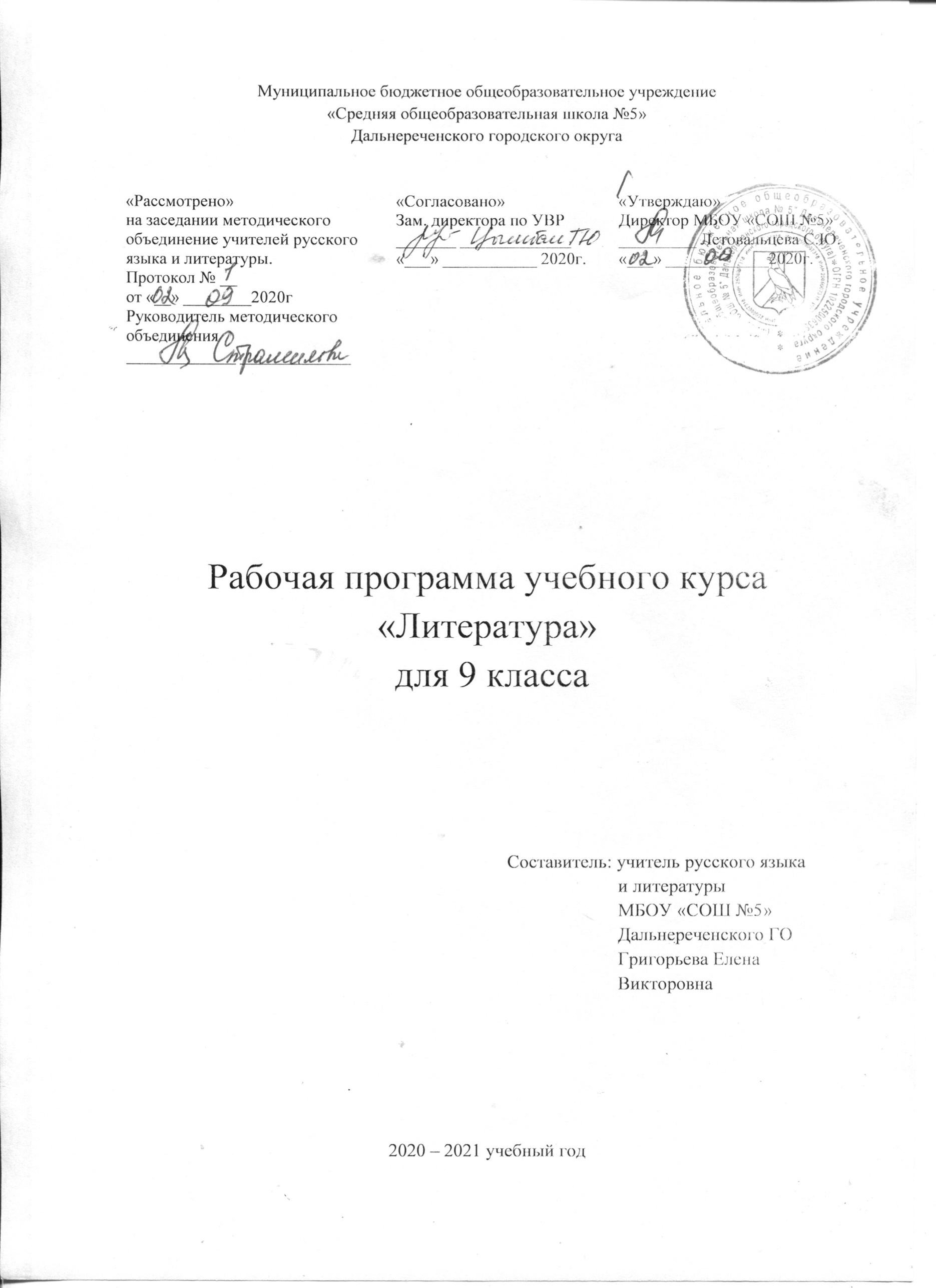 Пояснительная запискаРабочая программа по литературе для 9 «Б» класса составлена в соответствии с основными положениями Федерального государственного образовательного стандарта основного общего образования второго поколения, на основе примерной Программы основного общего образования по литературе, авторской  программы по литературе  В.Я.Коровиной  и др.( М.: «Просвещение»,2012) к учебнику  В. Я. Коровиной и др. (М.,: Просвещение, 2012).Программа по литературе  в 9 классе рассчитана на 102 часа (3 часа в неделю)Программа детализирует и раскрывает содержание стандарта, определяет общую стратегию обучения, воспитания и развития учащихся средствами учебного предмета в соответствии с целями изучения литературы, которые определены стандартом.Важнейшее значение в формировании духовно богатой, гармонически развитой личности с высокими нравственными идеалами и эстетическими потребностями имеет художественная литература. Курс литературы в школе основывается на принципах связи искусства с жизнью, единства формы и содержания, историзма, традиций и новаторства, осмысления историко-культурных сведений, нравственно-эстетических представлений, усвоения основных понятий теории и истории литературы, формирование умений оценивать и анализировать художественные произведения, овладения богатейшими выразительными средствами русского литературного языка.Согласно государственному образовательному стандарту, изучение литературы в основной школе направлено на достижение следующих целей:-воспитание духовно-развитой личности, осознающей свою принадлежность к родной культуре, обладающей гуманистическим мировоззрением, общероссийским гражданским сознанием, чувством патриотизма; воспитание любви к русской литературе и культуре, уважения к литературам и культурам других народов; обогащение духовного мира школьников, их жизненного и эстетического опыта;-развитие познавательных интересов, интеллектуальных и творческих способностей, устной и письменной речи учащихся; формирование читательской культуры, представления о специфике литературы в ряду других искусств, потребности в самостоятельном чтении художественной литературы, эстетического вкуса на основе освоения художественных текстов;-освоение знаний о русской литературе, ее духовно-нравственном и эстетическом значении; о выдающихся произведениях русских писателей, их жизни и творчестве, об отдельных произведениях зарубежной классики;овладение умениями творческого чтения и анализа художественных произведений с привлечением необходимых сведений по теории и истории литературы; умением выявлять в них конкретно-историческое и общечеловеческое содержание, правильно пользоваться русским языком.Цель изучения литературы в школе – приобщение учащихся к искусству слова, богатству русской классической и зарубежной литературы. Основа литературного образования – чтение и изучение художественных произведений, знакомство с биографическими сведениями о мастерах слова и историко-культурными фактами, необходимыми для понимания включенных в программу произведений.Цели изучения литературы могут быть достигнуты при обращении к художественным произведениям, которые давно и всенародно признаны классическими с точки зрения их художественного качества и стали достоянием отечественной и мировой литературы. Следовательно, цель литературного образования  состоит и в том, чтобы познакомить учащихся с классическими образцами мировой словесной культуры, обладающими высокими художественными достоинствами, выражающими жизненную правду, гуманистические идеалы, воспитывающими высокие нравственные чувства у человека читающего.В 9 классе подводятся итоги работы за предыдущие годы, расширяются сведения о биографии писателя, происходит знакомство с новыми темами, проблемами, писателями, усугубляется работа по осмыслению прочитанного, активно привлекается критическая, мемуарная и справочная литература.Курс литературы строится с опорой на текстуальное изучение художественных произведение, решает задачи формирования читательских умений, развития культуры устной и письменной речи.Общая характеристика учебного предметаГлавная идея программы по литературе – изучение литературы от мифов к фольклору, от фольклора к древнерусской литературе, от неё к русской литературе XVIII, XIX, XX веков. В программе соблюдена системная направленность: от освоения различных жанров фольклора, сказок, стихотворных и прозаических произведение писателей, знакомство с отдельными сведениями по истории создания произведений, отдельных фактов биографии писателя; до начальных сведений об историзме литературы, как искусства слова. Продолжается ознакомление с литературой разных веков (с времен древней Руси до современности).Ведущая проблема изучения литературы в 9 классе – литература в духовной жизни человека, шедевры русской литературы. В то же время данная программа, решая свои специфические задачи, готовит школьников к восприятию линейного историко-литературного курса 10-11 классов, формирует грамотного читателя.В формировании грамотного читателя особую роль играют межпредметные и внутрипредметные связи курса литературы, обращение к другим видам искусства.Чтение произведений зарубежной литературы проводится в конце курса литературы за 9 классОсновные теоретико-литературные понятия, знания о которых углубляются или даются впервые:- Литература  как искусство слова.- Слово как жанр древнерусской литературы.- Ода как жанр лирической поэзии.- Романтизм. Сентиментализм.- Баллада, роман в стихах.- Понятие о герое и антигерое. Понятие о литературном типе.- Трагедия, комедия как жанр драматургии.- Реализм в художественной литературе.- Философско-драматическая поэма.В программу включен перечень необходимых видов работ по развитию речи: словарная работа, различные виды пересказа, устные и письменные сочинения, отзывы, доклады, диалоги, творческие работы, а также произведения для заучивания наизусть, списки произведений для самостоятельно чтения.Поскольку 9 класс подводит своеобразный итог формированию из ученика читателя, с целью закрепления в сознании ребят представления о лучших произведениях родной литературы  программа содержит наряду с традиционными типами уроков уроки-практикумы, семинары, уроки-размышления, творческие мастерские, литературно-музыкальные композиции, проекты, способствующие развитию творческой активности учеников. В соответствии с общими показателями учебных достижений школьников в программе предлагаются проверочные работы разного уровня и назначения.        В 9 классе в целом обучаются учащиеся, способные к самообразованию, проявляющие интерес к предмету. Программа содержит задания, которые требуют обращения девятиклассников к дополнительной литературе: подготовить сообщение о писателе поэте, дать определение литературоведческого термина, составить словарную статью, составить словарик диалектизмов, устаревшей лексики, незнакомых еще слов и др. (использование разнообразных словарей).  Эта работа дает возможность  данным школьникам постепенно накапливать серьезный опыт работы с книгой, свободно использовать справочный материал, работать с учебной литературой.  В программе учтены возможности  слабых учащихся, нуждающихся в постоянном контроле. Многие задания для самостоятельной работы и домашние задания предусматривают выбор варианта. Для достижения более высокого уровня обученности  даются разнообразные задания творческого и проблемного характера.  Домашнее задание также строится с учетом индивидуальных особенностей и возможностей школьников.        Наряду с традиционными уроками в программе предусмотрены уроки- практикумы, размышления. Часть уроков включает в себя не только индивидуальные формы работы, но и коллективные способы обучения: работа в парах, группах переменного состава позволяет проявить себя учащимся, испытывающим затруднения в восприятии новых знаний.                  Программный материал включает элементы следующих технологий:уровневая дифференциация;проблемное обучение;информационно-коммуникационные технологии;коллективный способ обучения (работа в парах постоянного и сменного состава)        При разработке программы предусмотрены методы обучения: объяснительно-иллюстративный, проблемное изложение, частично-поисковый, исследовательский.Федеральный базисный учебный план для образовательных учреждений Российской Федерации отводит 102 часа (из расчета 3 учебных часа в неделю) для обязательного изучения учебного предмета «Литература» на этапе основного общего образования.Место учебного предмета в учебном плане     Данная программа рассчитана на 442 ч, предусмотренных в Федеральномбазисном (образовательном) учебном плане для образовательных учреждений РоссийскойФедерации Обязательное изучение литературы осуществляется в следующем объемеобъёме:в 5 классе  —102 ч, в 6 классе —102 ч, в 7 классе —68 ч, в 8 классе —68 ч,в 9 классе —102 ч. (3 раза в неделю).Личностные, метапредметные и предметные результаты освоения учебного предмета «Литература» 9-й классЛичностные результаты:воспитание российской гражданской идентичности: патриотизма, любви и уважения к Отечеству, чувства гордости за свою родину, прошлое и настоящее многонационального народа России, осознание своей этнической принадлежности, знание истории, языка, культуры своего народа, своего края, основ культурного наследия народов России и человечества, усвоение гуманистических, демократических и традиционных ценностей многонационального российского общества, воспитание чувства ответственности и долга перед родиной;формирование ответственного отношения к учению, готовности и способности учащихся к саморазвитию и самообразованию на основе мотивации к обучению и познанию;формирование целостного мировоззрения, соответствующего современному уровню развития науки и общественной практики, учитывающего социальное, культурное, языковое, духовное многообразие современного мира;формирование осознанного, уважительного и доброжелательного отношения к другому человеку, его мнению, мировоззрению, культуре, языку, вере, гражданской позиции, к истории, культуре, вере, традициям, языкам, ценностям народов России и мира, готовности и способности вести диалог с другими людьми и достигать с ними взаимопонимания;осознание социальных норм, правил поведения, ролей и форм социальной жизни в группах и сообществах, участие в школьном самоуправлении; развитие морального сознания и компетентности в решении моральных проблем на основе личностного выбора, формирование нравственных чувств и нравственного поведения, осознанного и ответственного отношения к своим поступкам;формирование коммуникативной компетенции в общении и сотрудничестве со старшими, сверстниками, младшими в процессе образовательной, общественно полезной, учебно-исследовательской, творческой и других видов  деятельности;формирование основ экологической культуры на основе признания ценности жизни во всех её проявлениях и необходимости ответственного, бережного отношения к окружающей среде;осознание значения семьи в жизни человека и общества, принятие ценности семейной жизни, уважительное и заботливое отношение ко всем членам семьи;развитие эстетического сознания через освоение художественного наследия народов России и мира, творческой деятельности эстетического характера.Метапредметные результаты.умение самостоятельно определять цели своего обучения, ставить и формулировать для себя новые задачи в учебе и познавательной деятельности, развивать мотивы и интересы своей познавательной деятельности;умение самостоятельно планировать пути достижения цели, в том числе альтернативные, осознанно выбирать наиболее эффективные пути решения  образовательных задач;умение соотносить свои действия с планируемыми результатами, осуществлять контроль своей деятельности в процессе достижения результата, определять способы действия в рамках предложенных условий, умение корректировать свои действия в соответствии с меняющимися условиями;умение оценивать правильность выполнения учебной задачи, собственные возможности её решения;владение основами самоконтроля, самооценки, принятия решений и осуществления осознанного выбора в учебной и познавательной деятельности;умение определять понятия, создавать обобщения, устанавливать аналогии, классифицировать, самостоятельно выбирать основания и критерии для классификации, устанавливать причинно-следственные связи, строить логическое рассуждение, умозаключение ( индуктивное, дедуктивное и по аналогии) и делать выводы;умение создавать, применять и преобразовывать знаки и символы, модели, схемы для решения учебных и познавательных задач;смысловое чтение;умение организовывать учебное сотрудничество и совместную деятельность с учителем и сверстниками, работать индивидуально и в группе: находить общее решение и разрешать конфликты на основе согласования позиций и учета интересов, формулировать, аргументировать и отстаивать  своё мнение;умение осознанно использовать речевые средства в соответствии  с задачей коммуникации, для выражения своих чувств, мыслей и потребностей, планирования и регуляции своей деятельности, владение устной и письменной речью;формирование и развитие компетентности в области использования информационно-коммуникационных технологий.Предметные результаты.Учащиеся должны знать:авторов и содержание изученных художественных произведений;основные теоретико-литературные понятия:  литература как искусство слова, роды литературы, жанры литературы ( ода, послание, элегия, эпиграмма, повесть, роман, притча, поэма, рассказ, трагедия, драма комедия), литературные ритм, рифма, способы рифмовки, стихотворные размеры , силлабо-тоническая и тоническая система стихосложения,  средства выразительности: аллитерация, звукопись, сравнение, гипербола, эпитет, метафора, композиция произведения, портрет, пейзаж, лирическое отступление литературный герой, герой- повествователь, лирический герой, сюжет,   автобиографичность литературного произведения (развитие представления), фольклоризм литературы, психологизм, литературный тип, художественная деталь, гротеск, ирония, сатира и юмор как виды комического, фантастика в произведении, тема и идея произведения,  публицистика, литературная критика.Учащиеся должны пониматьпроблему изученного произведения;связь литературного произведения с эпохой его написания, вневременные нравственные ценности, заложенные в нем;духовно-нравственные ценности русской литературы и культуры, отличие и общее с духовно-нравственными ценностями других народов; образную природу литературы как явления словесного искусства, эстетически воспринимать произведения литературы;эстетическую функцию русского слова, роль изобразительно-выразительных средств в создании произведений.Учащиеся должны уметь:уметь  анализировать произведение: определять принадлежность к одному из литературных родов и жанров, понимать и формулировать тему, идею произведения, характеризовать героев произведения, сопоставлять их с героями других произведений;определять в произведении элементы сюжета, композиции, изобразительно-выразительных средств языка, понимать их роль в раскрытии идейно-художественного содержания произведения, владеть элементарной литературоведческой терминологией при анализе литературного произведения;видеть связь между различными видами искусства и использовать их сопоставление;определять авторскую позицию в произведении;формулировать собственное отношение к изученному произведению, давать оценку;выразительно читать тексты разных типов;воспринимать на слух литературные произведения разных жанров, адекватно понимать их;уметь пересказывать прозаические произведения и их отрывки с использованием образных средств русского языка и цитат из текста;отвечать на вопросы по прочитанному тексту, создавать устные монологические высказывания разного типа, вести диалог;создавать сочинение-рассуждение по изучаемому литературному произведению, создавать собственные сочинения на темы, связанные с тематикой, проблематикой изучаемых произведений, создавать творческие работы разных жанров, рефераты на литературные и общекультурные темы.Содержание тем учебного курса.ВведениеЛитература и ее роль в духовной жизни человека.Шедевры родной литературы. Формирование потребности общения с искусством, возникновение и развитие творческой читательской самостоятельности.Теория литературы. Литература как искусство слова (углубление представлений). ИЗ ДРЕВНЕРУССКОЙ  ЛИТЕРАТУРЫБеседа о древнерусской литературе. Самобытный характер древнерусской литературы. Богатство и разнообразие жанров.«Слово о полку Игореве». История открытия памятника, проблема авторства. Художественные особенности произведения. Значение «Слова...» для русской литературы последующих веков.Теория литературы. Слово как жанр древнерусской литературы.ИЗ  ЛИТЕРАТУРЫ  XVIII   ВЕКАХарактеристика русской литературы XVIII века.Гражданский пафос русского классицизма.Михаил Васильевич Ломоносов. Жизнь и творчество. Ученый, поэт, реформатор русского литературного языка и стиха. «Вечернее размышление о Божием величестве при случае великого северного сияния», «Ода на день восшествия на Всероссийский престол ея Величества государыни Императрицы Елисаветы Петровны 1747 года». Прославление Родины, мира, науки и просвещения в произведениях Ломоносова.Теория литературы. Ода как жанр лирической поэзии.Гавриил Романович Державин. Жизнь и творчество. (Обзор.)«Властителям и судиям». Тема несправедливости сильных мира сего. «Высокий» слог и ораторские, декламационные интонации.«Памятник». Традиции Горация. Мысль о бессмертии поэта. «Забавный русский слог» Державина и его особенности. Оценка в стихотворении собственного поэтического новаторства.Александр Николаевич Радищев. Слово о писателе. «Путешествие   из   Петербурга   в   Москву».   (Обзор.) Широкое изображение российской действительности. Критика крепостничества. Автор и путешественник. Особенности повествования. Жанр путешествия и его содержательное наполнение. Черты сентиментализма в произведении. Теория   литературы. Жанр путешествия.Николай Михайлович Карамзин. Слово о писателе.Повесть «Бедная Лиза», стихотворение «Осень». Сентиментализм. Утверждение общечеловеческих ценностей в повести «Бедная Лиза». Главные герои повести. Внимание писателя к внутреннему миру героини. Новые черты русской литературы.Теория литературы. Сентиментализм (начальные представления).ИЗ   РУССКОЙ  ЛИТЕРАТУРЫ  XIX  ВЕКАБеседа об авторах и произведениях, определивших лицо литературы XIX века. Поэзия, проза, драматургия XIX века в русской критике, публицистике, мемуарной литературе.Василий Андреевич Жуковский. Жизнь и творчество. (Обзор.)«Море». Романтический образ моря.«Невыразимое». Границы выразимого. Возможности поэтического языка и трудности, встающие на пути поэта. Отношение романтика к слову.«Светлана». Жанр баллады в творчестве Жуковского: сюжетность, фантастика, фольклорное начало, атмосфера тайны и символика сна, пугающий пейзаж, роковые предсказания и приметы, утренние и вечерние сумерки как граница ночи и дня, мотивы дороги и смерти. Баллада «Светлана» — пример преображения традиционной фантастической баллады. Нравственный мир героини как средоточие народного духа и христианской веры. Светлана — пленительный образ русской девушки, сохранившей веру в Бога и не поддавшейся губительным чарам.Теория литературы. Баллада (развитие представлений).Александр Сергеевич Грибоедов. Жизнь и творчество. (Обзор.)«Горе от ума». Обзор содержания. Картина нравов, галерея живых типов и острая сатира. Общечеловеческое звучание образов персонажей. Меткий афористический язык. Особенности композиции комедии. Критика о комедии(И. А. Гончаров. «Мильон терзаний»). Преодоление канонов классицизма в комедии.Александр Сергеевич Пушкин. Жизнь и творчество. (Обзор.)Стихотворения «Деревня», «К Чаадаеву», «К морю», «Пророк», «Анчар», «На холмах Грузии лежит ночная мгла...», «Я вас любил: любовь еще, быть может...», «Я памятник себе воздвиг нерукотворный...».Одухотворенность, чистота, чувство любви. Дружба и друзья в лирике Пушкина. Раздумья о смысле жизни, о поэзии...Поэма «Цыганы». Герои поэмы. Мир европейский, цивилизованный и мир «естественный» — противоречие, невозможность гармонии. Индивидуалистический характер Алеко. Романтический колорит поэмы.«Евгений Онегин». Обзор содержания. «Евгений Онегин» — роман в стихах. Творческая история. Образы главных героев. Основная сюжетная линия и лирические отступления.Онегинская строфа. Структура текста. Россия в романе. Герои романа. Татьяна — нравственный идеал Пушкина. Типическое и индивидуальное в судьбах Ленского и Онегина. Автор как идейно-композиционный и лирический центр романа. Пушкинский роман в зеркале критики (прижизненная критика — В. Г. Белинский, Д. И. Писарев; «органическая» критика — А. А. Григорьев; «почвенники» — Ф. М. Достоевский; философская критика начала XX века; писательские оценки).«Моцарт и Сальери». Проблема «гения и злодейства». Трагедийное начало «Моцарта и Сальери». Два типа мировосприятия, олицетворенные в двух персонажах пьесы. Отражение их нравственных позиций в сфере творчества.Теория литературы. Роман в стихах (начальные представления). Реализм (развитие понятия). Трагедия как жанр драмы (развитие понятия).Михаил Юрьевич Лермонтов. Жизнь и творчество. (Обзор.)«Герой нашего времени». Обзор содержания. «Герой нашего времени» — первый психологический роман в русской литературе, роман о незаурядной личности. Главные и второстепенные герои.Особенности композиции. Печорин — «самый любопытный предмет своих наблюдений» (В. Г. Белинский).Печорин и Максим Максимыч. Печорин и доктор Вер-нер. Печорин и Грушницкий. Печорин и Вера. Печорин и Мери. Печорин и «ундина». Повесть «Фаталист» и ее философско-композиционное значение. Споры о романтизме и реализме романа. Поэзия Лермонтова и «Герой нашего времени» в критике В. Г. Белинского.Основные мотивы лирики. «Смерть Поэта», «Парус», «И скучно и грустно», «Дума», «Поэт», «Родина», «Пророк», «Нет, не тебя так пылко я люблю...». Пафос вольности, чувство одиночества, тема любви, поэта и поэзии.Теория литературы. Понятие о романтизме (закрепление понятия). Психологизм художественной литературы (начальные представления). Психологический роман (начальные представления).Николай Васильевич Гоголь. Жизнь и творчество. (Обзор)«Мертвые души» — история создания. Смысл названия поэмы. Система образов. Мертвые и живые души. Чичиков — «приобретатель», новый герой эпохи.Поэма о величии России. Первоначальный замысел и идея Гоголя. Соотношение с «Божественной комедией» Данте, с плутовским романом, романом-путешествием. Жанровое своеобразие произведения. Причины незавершенности поэмы. Чичиков как антигерой. Эволюция Чичикова и Плюшкина в замысле поэмы. Эволюция образа автора — от сатирика к пророку и проповеднику. Поэма в оценках Белинского. Ответ Гоголя на критику Белинского.Теория литературы. Понятие о герое и антигерое. Понятие о литературном типе. Понятие о комическом и его видах: сатире, юморе, иронии, сарказме. Характер комического изображения в соответствии с тоном речи: обличительный пафос, сатирический или саркастический смех, ироническая насмешка, издевка, беззлобное комикование, дружеский смех (развитие представлений).Александр  Николаевич Островский.  Слово о писателе.«Бедность не порок». Патриархальный мир в пьесе и угроза его распада. Любовь в патриархальном мире. Любовь Гордеевна   и   приказчик   Митя   —   положительные   герои пьесы. Особенности сюжета. Победа любви — воскрешение патриархальности, воплощение истины, благодати, красоты.Теория  литературы. Комедия как жанр драматургии (развитие понятия).Федор Михайлович Достоевский. Слово о писателе.«Белые ночи». Тип «петербургского мечтателя» — жадного к жизни и одновременно нежного, доброго, несчастного, склонного к несбыточным фантазиям. Роль истории Настеньки в романе. Содержание и смысл «сентиментальности» в понимании Достоевского.Теория   литературы. Повесть (развитие понятия).Лев Николаевич Толстой. Слово о писателе.«Юность». Обзор содержания автобиографической трилогии. Формирование личности юного героя повести, его стремление к нравственному обновлению. Духовный конфликт героя с окружающей его средой и собственными недостатками: самолюбованием, тщеславием, скептицизмом. Возрождение веры в победу добра, в возможность счастья. Особенности поэтики Л. Толстого: психологизм («диалектика души»), чистота нравственного чувства, внутренний монолог как форма раскрытия психологии героя.Антон Павлович Чехов. Слово о писателе.«Тоска», «Смерть чиновника». Истинные и ложные ценности героев рассказа.«Смерть чиновника». Эволюция образа маленького человека в русской литературе XIX века. Чеховское отношение к маленькому человеку. Боль и негодование автора. «Тоска». Тема одиночества человека в многолюдном городе.Теория литературы. Развитие представлений о жанровых особенностях рассказа. Из поэзии XIX векаБеседы о Н. А. Некрасове, Ф. И. Тютчеве, А. А. Фете и других поэтах (по выбору учителя и учащихся). Многообразие талантов. Эмоциональное богатство русской поэзии. Обзор с включением ряда произведений.Теория литературы. Развитие представлений о видах (жанрах) лирических произведений.ИЗ   РУССКОЙ  ЛИТЕРАТУРЫ  XX  ВЕКАБогатство и разнообразие жанров и направлений русской литературы XX века.Из  русской  прозы   XX векаБеседа о разнообразии видов и жанров прозаических произведений XX века, о ведущих прозаиках России.Иван Алексеевич Бунин. Слово о писателе.Рассказ «Темные аллеи». Печальная история любви людей из разных социальных слоев. «Поэзия» и «проза» русской усадьбы. Лиризм повествования.Михаил Афанасьевич Булгаков.  Слово о писателе.Повесть «Собачье сердце». История создания и судьба повести. Смысл названия. Система образов произведения. Умственная, нравственная, духовная недоразвитость — основа живучести «шариковщины», «швондерства». Поэтика Булгакова-сатирика. Прием гротеска в повести.Теория литературы. Художественная условность, фантастика, сатира (развитие понятий).Михаил Александрович Шолохов.  Слово о писателе.Рассказ «Судьба человека». Смысл названия рассказа. Судьба Родины и судьба человека. Композиция рассказа. Образ Андрея Соколова, простого человека, воина и труженика. Автор и рассказчик в произведении. Сказовая манера повествования. Значение картины весенней природы для раскрытия идеи рассказа. Широта типизации.Теория литературы. Реализм в художественной литературе. Реалистическая типизация (углубление понятия).Александр Исаевич Солженицын.  Слово о писателе. Рассказ «Матренин двор». Образ праведницы. Трагизм судьбы героини. Жизненная основа притчи.Теория   литературы. Притча (углубление понятия).Из русской  поэзии XX векаОбщий обзор и изучение одной из монографических тем (по выбору учителя). Поэзия Серебряного века. Многообразие направлений, жанров, видов лирической поэзии. Вершинные явления русской поэзии XX века.Штрихи  к портретамАлександр Александрович Блок. Слово о поэте.«Ветер принес издалека...», «Заклятие огнем и мраком», «Как тяжело ходить среди людей...», «О доблестях, о подвигах, о славе...». Высокие идеалы и предчувствие перемен. Трагедия поэта в «страшном мире». Глубокое, проникновенное чувство Родины. Своеобразие лирических интонаций Блока. Образы и ритмы поэта.Сергей Александрович Есенин. Слово о поэте.«Вот уж вечер...», «Той ты, Русь моя родная...», «Край ты мой заброшенный...», «Разбуди меня завтра рано...», «Отговорила роща золотая...». Тема любви в лирике поэта. Народно-песенная основа произведений поэта. Сквозные образы в лирике Есенина. Тема России — главная в есенинской поэзии.Владимир Владимирович Маяковский. Слово о поэте.«Послушайте!» и другие стихотворения по выбору учителя и учащихся. Новаторство Маяковского-поэта. Своеобразие стиха, ритма, словотворчества. Маяковский о труде поэта.Марина Ивановна Цветаева. Слово о поэте. «Идешь,   на  меня  похожий...»,   «Бабушке»,   «Мне  нравится,  что вы больны не мной...»,  «С большою нежностью — потому...», «Откуда такая нежность?..», «Стихи о Москве». Стихотворения о поэзии, о любви. Особенности поэтики Цветаевой. Традиции и новаторство в творческих поисках поэта.Николай Алексеевич Заболоцкий. Слово о поэте.«Я не ищу гармонии в природе...», «Где-то в поле возле Магадана...», «Можжевеловый куст». Стихотворения о человеке и природе. Философская глубина обобщений поэта-мыслителя.Анна Андреевна Ахматова.  Слово о поэте.Стихотворные произведения из книг «Четки», «Белая стая», «Вечер», «Подорожник», «АИИО И0М1Ш», «Тростник», «Бег времени». Трагические интонации в любовной лирике Ахматовой. Стихотворения о любви, о поэте и поэзии. Особенности поэтики ахматовских стихотворений.Борис Леонидович Пастернак.  Слово о поэте.«Красавица моя, вся стать...», «Перемена», «Весна в лесу», «Любить иных тяжелый крест...». Философская глубина лирики Б. Пастернака. Одухотворенная предметность пастернаковской поэзии. Приобщение вечных тем к современности в стихах о природе и любви.Александр Трифонович Твардовский. Слово о поэте.«Урожай», «Родное», «Весенние строчки», «Матери», «Страна Муравия» (отрывки из поэмы). Стихотворения о Родине, о природе. Интонация и стиль стихотворений.Теория литературы. Силлаботоническая и тоническая системы стихосложения. Виды рифм. Способы рифмовки (углубление представлений).Песни  и  романсы на стихи  поэтов XIX—XX вековН. Языков. «Пловец» («Нелюдимо наше море...»); В. Соллогуб. «Серенада» («Закинув плащ, с гитарой под рукой...»); Н. Некрасов. «Тройка» («Что ты жадно глядишь на дорогу...»); А. Вертинский. «Доченьки»; Н. Заболоцкий. «В этой роще березовой...». Романсы и песни как синтетический жанр, посредством словесного и музыкального искусства выражающий переживания, мысли, настроения человека.ИЗ  ЗАРУБЕЖНОЙ  ЛИТЕРАТУРЫАнтичная лирикаГай Валерий Катулл. Слово о поэте.«Нет, ни одна средь женщин...», «Нет, не надейся приязнь заслужить...». Любовь как выражение глубокого чувства, духовных взлетов и падений молодого римлянина. Целомудренность, сжатость и тщательная проверка чувств разумом. Пушкин как переводчик Катулла {«Мальчику»).Гораций. Слово о поэте.«Я воздвиг памятник...». Поэтическое творчество в системе человеческого бытия. Мысль о поэтических заслугах — знакомство римлян с греческими лириками. Традиции горацианской оды в творчестве Державина и Пушкина.Данте Алигьери. Слово о поэте.«Божественная комедия» (фрагменты). Множественность смыслов поэмы: буквальный (изображение загробного мира), аллегорический (движение идеи бытия от мрака к свету, от страданий к радости, от заблуждений к истине, идея восхождения души к духовным высотам через познание мира), моральный (идея воздаяния в загробном мире за земные дела), мистический (интуитивное постижение божественной идеи через восприятие красоты поэзии как божественного языка, хотя и сотворенного земным человеком, разумом поэта). Универсально-философский характер поэмы.Уильям Шекспир. Краткие сведения о жизни и творчестве Шекспира. Характеристики гуманизма эпохи Возрождения.«Гамлет» (обзор с чтением отдельных сцен по выбору учителя, например: монологи Гамлета из сцены пятой  (1-й акт), сцены первой (3-й акт),  сцены четвертой (4-й акт). «Гамлет» — «пьеса на все века» (А. Аникст). Общечеловеческое значение героев Шекспира. Образ Гамлета, гуманиста эпохи Возрождения. Одиночество Гамлета в его конфликте с реальным миром «расшатавшегося века». Трагизм любви Гамлета и Офелии. Философская глубина трагедии «Гамлет». Гамлет как вечный образ мировой литературы. Шекспир и русская литература.Теория литературы. Трагедия как драматический жанр (углубление понятия).Иоганн Вольфганг Гете. Краткие сведения о жизни и творчестве Гете. Характеристика особенностей эпохи Просвещения.«Фауст» (обзор с чтением отдельных сцен по выбору учителя, например: «Пролог на небесах», «У городских ворот», «Кабинет Фауста», «Сад», «Ночь. Улица перед домом Гретхен», «Тюрьма», последний монолог Фауста из второй части трагедии).«Фауст» — философская трагедия эпохи Просвещения. Сюжет и композиция трагедии. Борьба добра и зла в мире как движущая сила его развития, динамики бытия. Противостояние творческой личности Фауста и неверия, духа сомнения Мефистофеля. Поиски Фаустом справедливости и разумного смысла жизни человечества. «Пролог на небесах» — ключ к основной идее трагедии. Смысл противопоставления Фауста и Вагнера, творчества и схоластической рутины. Трагизм любви Фауста и Гретхен.Итоговый смысл великой трагедии — «Лишь тот достоин жизни и свободы, кто каждый день идет за них на бой». Особенности жанра трагедии «Фауст»: сочетание в ней реальности и элементов условности и фантастики. Фауст как вечный образ мировой литературы. Гете и русская литература.Теория литературы. Философско-драматическая поэма.Учебно-тематический план           Количество часов:           Всего – 102, в неделю -3 часа.           Плановых контрольных уроков -  5           Уроков развития речи - 9,    в т.ч.  4 классных,   5 домашних сочинений          Уроков внеклассного чтения – 7Планируемые результаты изучения учебного предметаВ результате изучения литературы ученик должен знать:содержание литературных произведений, подлежащих обязательному изучению;наизусть стихотворные тексты и фрагменты прозаических текстов, подлежащих обязательному изучению (по выбору);основные факты жизненного и творческого пути писателей-классиков;историко-культурный контекст изучаемых произведений;основные теоретико-литературные понятия;уметь:работать с книгой (находить нужную информацию, выделять главное, сравнивать фрагменты, составлять тезисы и план прочитанного, выделяя смысловые части);определять принадлежность художественного произведения к одному из литературных родов и жанров;выявлять авторскую позицию;выражать свое отношение к прочитанному;сопоставлять литературные произведения;выделять и формулировать тему, идею, проблематику изученного произведения; характеризовать героев, сопоставлять героев одного или нескольких произведений;характеризовать особенности сюжета, композиции, роль изобразительно-выразительных средств;выразительно читать произведения (или фрагменты), в том числе выученные наизусть, соблюдая нормы литературного произношения;владеть различными видами пересказа;строить устные и письменные высказывания в связи с изученным произведением;участвовать в диалоге по прочитанным произведениям, понимать чужую точку зрения и аргументировано отстаивать свою;писать изложения с элементами сочинения, отзывы о самостоятельно прочитанных произведениях, сочинения.Формы и методы работы с детьми с ограниченными возможностями здоровьяКоррекционная направленность урока осуществляется преимущественно за счет применения в процессе обучения системы методических приемов, способствующих оптимальному освоению обучающимисясодержания основных образовательных программ общего образования. С учетом анализа научно-методической литературы, требования к уроку, который предполагает реализацию коррекционной направленности обучения, возможны следующие методы и формы работы:- четкое планирование коррекционных задач урока;- медленный темп урока с последующим его наращиванием;- использование в начале урока простых, доступных для выполнения обучающимися с ограниченными возможностями здоровья заданий, что позволит создать положительную стимуляцию к обучению;- включение обучающихся в выполнение заданий по нарастающей сложности; задания, требующее максимального напряжения при выполнении целесообразно предъявлять обучающимся в первой половине урока;- снижение объема и скорости выполнения заданий;- предложение помощи обучающемуся в случае затруднения при выполнении задания; помощь предлагается постепенно: от минимальной ­стимулирующей, к организующей, направляющей, затем, в случае недостаточной эффективности названных видов помощи, обучающей;- преимущественное использование на уроке частично-поискового метода обучения, введение элементов решения проблемных ситуаций;- широкое использование на уроке наглядности для обеспечения адекватного восприятия, понимания и запоминания учебного материала;- использование на уроке не более трех-четырех видов деятельности;- обязательное использование ориентировочной основы действий в виде схем, алгоритмов, образцов выполнения заданий и других;- использование на уроке четкой структуры и графического выделения выводов, важных положений, ключевых понятий;- соблюдение тематической взаимосвязи учебного материала в рамках одного урока;- преимущественная опора на зрительный анализатор.Система работы  с одарёнными детьми  включает в себя следующее:- выявление одарённых   детей;- развитие творческих способностей на уроках;- развитие способностей во внеурочной деятельности (олимпиады, конкурсы,  исследовательская работа);-создание условий для всестороннего развития одарённых детей. На уроках    литературы  используются следующие виды деятельности: Использование современных образовательных технологий и методов:-технологии развивающего и проблемного обучения,-технология критического  мышления;- информационно- коммуникативные технологии;-здоровьесберегающиетехнологии;- технологии  дифференцированного  и индивидуального  подхода к каждому ребёнку;- деятельностный   подход;- проектная  и исследовательская деятельность учащихся.Организовать на уроках работу консультантов  из числа  одарённых  учащихся ;  использовать  задания повышенной трудности.Учебно-методическое обеспечение.Список литературы (основной и дополнительной)Для учителя1)Программа по литературе для 5-11 классов / Авторы: В.Я. Коровина, В.П. Журавлёв, В.И. Коровин, И.С. Збарский, В.П. Полухина. – М. «Просвещение», 2010 .2)Коровина В.Я, Журавлев В.П., Збарский И.С., Коровин В.И. «Литература. 9 класс» Учеб. В 2 ч.- М.: Просвещение, 20113)Коровина В.Я., Коровин В.И., Збарский  И.С. « Читаем, думаем, спорим… : Дидактические материалы. 9 класс»- М.: Просвещение, 20104)«Литература. 9 класс. Хрестоматия» Составители: В.Я. Коровина, В.П. Журавлев, В.И. Коровин.- М,: Просвещение, 20075)Фонохрестоматия к учеб. «Литература. 9 класс» ( формат МРЗ).-М.: Аудиошкола: Просвещение, 20116)Коровина В.Я., Збарский И.С., Коровин В.И. «Литература.9 класс. Методические советы. М. :Просвещение, 20037)Беляева Н.В., Ерёмина О.А. « Уроки литературы в 9 классе». Книга для учителя. –М.: Просвещение, 20118)Репин А.В. «Литература.9 класс. Проверочные работы.» Саратов: Лицей. 2007Для учащихся1)Коровина В.Я, Журавлев В.П., Збарский И.С., Коровин В.И. «Литература. 9 класс» Учеб. В 2 ч.- М.: Просвещение, 20112)Коровина В.Я., Коровин В.И., Збарский И.С. « Читаем, думаем, спорим… : Дидактические материалы. 9 класс»- М.: Просвещение, 20103)«Литература. 9 класс. Хрестоматия» Составители: В.Я. Коровина, В.П. Журавлев, В.И. Коровин.- М,: Просвещение, 20074)Фонохрестоматия к учеб. «Литература. 9 класс» ( формат МРЗ).-М.: Аудиошкола: Просвещение, 20115)Литература: справочные материалы для школьника. - М., 1994.Технологии обучения, формы уроков, методы обучения. При реализации программы используются следующие методы:•    Объяснительно-иллюстративные (беседа, лекция, работа по плану, работа с учебником, работа с таблицей, выразительное чтение произведений)•    Проблемное изложение материала (решение проблемных вопросов, сообщения по проблемам)•    Частично - поисковый (комментированное чтение, словарная работа, элементы анализа лирического произведения, творческие задания, иллюстрации-метафоры, тестирование и др.);•    ИсследовательскийПри реализации данной программы используются классно-урочная система уроков с традиционной классификацией уроков.Большое внимание уделяется самостоятельной работе учащихся, написанию сочинений-рассуждений по изученным литературным произведениям, письменных ответов на поставленный вопрос. Предусмотрено использование ИКТ-технологии и проектной технологии. На уроках литературы много времени отводится и на применение  стратегии смыслового чтения. Не менее важным является и использование словарей, справочной литературы на уроках и во время подготовки к ним. В основе выбора методов и приемов лежит деятельностный подход к изучению произведений.Формы контроля:промежуточный: развернутый ответ на вопрос по изучаемому произведению (устный и письменный), анализ эпизода,  характеристика героя,  сочинение на основе литературного произведения, выразительное чтение наизусть, пересказы разного вида (подробные, сжатые, выборочные, аналитические), составление плана, тест, включающий задания с выбором ответа, с кратким ответом, презентация, проект.итоговый: сочинение на основе литературного произведения или анализ эпизода, тест, включающий задания с выбором ответа, с кратким ответом, проверяющие начитанность учащегося, теоретико-литературные знания.Соответствие государственной итоговой аттестации. Содержание данной программы, формы её реализации нацелены на формирование знаний, умений и навыков, универсальных учебных умений, необходимых для прохождения  государственной итоговой аттестации.Нормы оценки знаний, умений и навыков учащихся по литературеОценка устных ответов учащихсяУстный опрос является одним из основных способов учета знаний учета учащихся по русскому языку. Развернутый ответ ученика должен представлять собой связное, логически последовательное сообщение на определенную тему, показывать его умение применять определения, правила в конкретных случаях.При оценке ответа ученика надо руководствоваться следующими критериями: 1) полнота и правильность ответа; 2) степень осознанности, понимания изученного; 3) языковое оформление ответа.Оценка «5» ставится, если ученик: 1) полно излагает изученный материал, дает правильное определение языковых понятий; 2) обнаруживает понимание материала, может обосновать свои суждения, применить знания на практике, привести необходимые примеры не только по учебнику, но и самостоятельно составленные; 3) излагает материал последовательно и правильно с точки зрения норм литературного языка.Оценка «4» ставится, если ученик дает ответ, удовлетворяющий тем же требованиям, что и для оценки «5», но допускает 1-2 ошибки, которые сам же исправляет, и 1-2 недочета в последовательности и языковом оформлении излагаемого.Оценка «3» ставится, если ученик обнаруживает знание и понимание основных положений данной темы, но: 1) излагает материал неполно и допускает неточности в определении понятий или формулировке правил; 2) не умеет достаточно глубоко и доказательно обосновать свои суждения и привести свои примеры; 3) излагает материал непоследовательно и допускает ошибки в языковом оформлении излагаемого.Оценка «2» ставится, если ученик обнаруживает незнание большей части соответствующего раздела изучаемого материала, допускает ошибки в формулировке определений и правил, искажающие их смысл, беспорядочно и неуверенно излагает материал. Оценка «2» отмечает такие недостатки в подготовке ученика, которые являются серьезным препятствием к успешному овладению последующим материалом.Оценка («5»,»4»,»3») может ставиться не только за единовременный ответ (когда на проверку подготовки ученика отводится определенное время), но и за рассредоточенный во времени, то есть за сумму ответов, данных учеником на протяжении урока ( выводится поурочный балл), при условии, если в процессе урока не только заслушивались ответы учащегося, но и осуществлялась проверка его умения применять знания на практике.Оценка сочиненийСочинение – основная форма проверки умения правильно и последовательно излагать мысли, уровня речевой подготовки учащихся.Рекомендуется следующий примерный объем классных сочинений: в 5 классе – 0,5 – 1,0 страницы, в 6 классе – 1,0 – 1,5, в 7 классе – 1,5 – 2,0, в 8 классе – 2,0 – 3,0, в 9 классе – 3,0 – 4,0. Экзаменационное сочинение – 3-5 листов, медальная работа – 4-5 листов.К указанному объему сочинений учитель должен относиться как к примерному, так как объем ученического сочинения зависит от многих обстоятельств, в частности от стиля и жанра сочинения, от почерка.С помощью сочинений проверяются: 1) умение раскрывать тему; 2) умение использовать языковые средства в соответствии со стилем, темой и задачей высказывания; 3) соблюдение языковых норм и правил правописания.Любое сочинение оценивается двумя отметками: первая ставится за содержание и речевое оформление, вторая – за грамотность, т.е. за соблюдение орфографических, пунктуационных и языковых норм. Обе оценки считаются оценками по русскому языку, за исключением случаев, когда проводится работа, проверяющая знания учащихся по литературе. В этом случае первая оценка (за содержание и речь) считается оценкой по литературе.Содержание сочинения оценивается по следующим критериям:соответствие работы ученика теме и основной мысли;полнота раскрытия темы;правильность фактического материала;последовательность изложения.При оценке речевого оформления сочинений учитывается:Разнообразие словаря и грамматического строя речи;Стилевое единство и выразительность речи;Число речевых недочетов.Грамотность оценивается по числу допущенных учеником ошибок – орфографических, пунктуационных и грамматических.Оценка «5» 1. Содержание работы полностью соответствует теме.2. Фактические ошибки отсутствуют.3. Содержание излагается последовательно.4. Работа отличается богатством словаря, разнообразием используемыхсинтаксических конструкций, точностью словоупотребления.5. Достигнуто стилевое единство и выразительность текста.В целом в работе допускается 1 недочет в содержании и 1 – 2 речевых недочета.Грамотность: допускается 1 орфографическая, или 1 пунктуационная, или 1 грамматическая ошибка.Оценка «4» 1.Содержание работы в основном соответствует теме (имеются незначительные отклонения от темы).2.Содержание в основном достоверно, но имеются единичные фактические неточности.3.Имеются незначительные нарушения последовательности в изложении мыслей.4. Лексический и грамматический строй речи достаточно разнообразен.5.Стиль работы отличается единством и достаточной выразительностью.В целом в работе допускается не более 2 недочетов в содержании и не более 3 – 4 речевых недочетов.Грамотность: допускаются 2 орфографические и 2 пунктуационные ошибки, или 1 орфографическая и 3 пунктуационные ошибки, или 4 пунктуационные ошибки при отсутствии орфографических ошибок, а также 2 грамматические ошибки.Оценка «3» 1. В работе допущены существенные отклонения от темы.2.Работа достоверна в главном, но в ней имеются отдельные фактические неточности.3. Допущены отдельные нарушения последовательности изложения.4. Беден словарь и однообразны употребляемые синтаксические конструкции, встречается неправильное словоупотребление.5. Стиль работы не отличается единством, речь недостаточно выразительна.В целом в работе допускается не более 4 недочетов в содержании и 5 речевых недочетов.Грамотность: допускаются 4 орфографические и 4 пунктуационные ошибки, или 3 орфографические и 5 пунктуационных ошибок, или 7 пунктуационных при отсутствии орфографических ошибок ( в 5 классе – 5 орфографических и 4 пунктуационные ошибки), а также 4 грамматичсеские ошибки.Оценка «2» 1. Работа не соответствует теме.2. Допущено много фактических неточностей.3. Нарушена последовательность изложения мыслей во всех частях работы, отсутствует связь между ними, работа не соответствует плану.4. Крайне беден словарь, работа написана короткими однотипными предложениями со слабо выраженной связью между ними, часты случаи неправильного словоупотребления.5. Нарушено стилевое единство текста.В целом в работе допущено 6 недочетов в содержании и до 7 речевых недочетов.Грамотность: допускаются 7 орфографических и 7 пунктуационных ошибок, или 6 орфографических и 8 пунктуационных ошибок, 5 орфографических и 9 пунктуационных ошибок, 8 орфографических и 6 пунктуационных ошибок, а также 7 грамматических ошибок.Примечания.При оценке сочинения необходимо учитывать самостоятельность, оригинальность замысла ученического сочинения, уровень его композиционного и речевого оформления. Наличие оригинального замысла, его хорошая реализация позволяют повысить первую оценку за сочинение на один балл.Если объем сочинения в полтора – два раза больше указанного в настоящих нормах, то при оценке работы следует исходить из нормативов, увеличенных для отметки «4» на одну, а для отметки «3» на две единицы. Например, при оценке грамотности «4» ставится при 3 орфографических, 2 пунктуационных и 2 грамматических ошибках или при соотношениях: 2 – 3 – 2, 2 – 2 – 3; «3» ставится при соотношениях: 6 – 4 – 4 , 4 – 6 – 4, 4 – 4 – 6. При выставлении оценки «5» превышение объема сочинения не принимается во внимание.Первая оценка (за содержание и речь) не может быть положительной, если не раскрыта тема высказывания, хотя по остальным показателям оно написано удовлетворительно.п/пРазделКолич. часовКонтрольныеработыИз них развитие речиСочинениеИз них внеклассное чтение1.Введение12.Из древнерусской литературы311-к3.Из литературы XVIII века911-дом14Из русской литературы XIX века  56263-к; 3-д46Из русской литературы ХХ века27131-д27Из зарубежной литературы48Итоговый урок2110.Итого10241197Календарно-поурочное планированиеЛитература 9 класс (102 часа)Календарно-поурочное планированиеЛитература 9 класс (102 часа)Календарно-поурочное планированиеЛитература 9 класс (102 часа)Календарно-поурочное планированиеЛитература 9 класс (102 часа)Календарно-поурочное планированиеЛитература 9 класс (102 часа)Календарно-поурочное планированиеЛитература 9 класс (102 часа)Календарно-поурочное планированиеЛитература 9 класс (102 часа)Календарно-поурочное планированиеЛитература 9 класс (102 часа)Календарно-поурочное планированиеЛитература 9 класс (102 часа)№№ п/пТема урокаТип урокаКол-вочасовдатаВиды учебной деятельностиПланируемые результатыПланируемые результатыПланируемые результатыКоррекция№№ п/пТема урокаТип урокаКол-вочасовдатаВиды учебной деятельностиЛичностныеМетапредметные (УУД)ПредметныеКоррекция1Литература и её роль в духовной жизни человека Урок «открытия» нового знания.1Чтение и обсуждение статьи учебника «Слово к девятиклассникам», эмоциональный отклик и выражение личного читательского отношения к прочитанному. Устный или письменный ответ на вопрос. Участие в коллективном диалоге. Выполнение тестов. Чтение и обсуждение статьи учебника «Слово к девятиклассникам», эмоциональный отклик и выражение личного читательского отношения к прочитанному. Устный или письменный ответ на вопрос. Участие в коллективном диалоге. Выполнение тестов.воспитание любви к Отечеству, его истории, литературе и культуре; формирование ответственного отношения к учению, интереса к чтению, уважения к труду, в том числе к труду писателя и читателяразвитие умения определять цели своего обучения, ставить для себя новые задачи в учёбе и познавательной деятельности, работать в группе совершенствование навыков смыслового чтенияосознание роли чтения и изучения литературы для развития личности; понимание литературы как одной из национально-культурных ценностей народа, как особого способа познания жизни.активизация познавательной деятельности2Литература древней Руси. «Слово о полку Игореве» — величайший памятник древнерусской литературыУрок общеметодическойнаправленности.1Составление таблицы «Периодизация древнерусской литературы». Конспектирование лекции учителя. Выразительное чтение. Рецензирование выразительного чтения одноклассников, исполнения актёров. Составление лексических и историко-культурных комментариев.воспитание уважения к Родине, её истории, древнерусской литературе и культуре; развитие эстетического сознания через освоение художественного наследия русского народаразвитие умений использовать речевые средства соответствии с задачей коммуникации, создавать таблицы и схемы для решения учебных задач, работать в группеосознание роли изучения древнерусской литературы для развития личности; воспитание читателя, готового участвовать в обсуждении прочитанного, составлять устные и письменные высказывания.активизация познавательной деятельности3Центральные образы «Слова о полку Игореве»Урок общеметодическойнаправленности.1Выразительное чтение наизусть фрагментов «Слова…». Характеристика героев «Слова…». Устный или письменный ответ на вопрос. Участие в коллективном диалоге. Обсуждение иллюстраций к «Слову…» и фрагментов из оперы «Князь Игорь».воспитание патриотизма и уважения к культурному наследию Древней Руси; осознание значения семьи в жизни человека и общества, принятие ценности семейной жизниразвитие умения организовывать учебное сотрудничество использовать речевые средства в соответствии с задачей коммуникации; формулировать и аргументировать своё мнениевоспитание читателя, способного осуществлять смысловой и эстетический анализ текста, участвовать в обсуждении прочитанного; развитие умения сопоставлять «Слово…» с произведениями других искусств.развитие речи коррекция чувственного восприятия4Образ автора и поэтика «Слова о полку Игореве»Урок общеметодическойнаправленности.1Конспектирование лекции учителя. Устный и письменный анализ фрагмента в формате ЕГЭ. Выводы об особенностях тематики, проблематики и художественного мира «Слова…».развитие эстетического сознания через освоение наследия древнерусской литературы и творческую деятельностьразвитие ИКТ-компетенции и умения записывать основные положения лекции учителя, создавать таблицы и схемы для решенияучебных задачвоспитание читателя, способного аргументировать своё мнение и оформлять его в устных и письменных высказываниях, понимать литературные произведения, отражающие разные этнокультурные традиции.развитие речи коррекция чувственного восприятия5Классицизм в русском и мировом искусствеУрок «открытия» нового знания1Конспектирование лекции учителя. Знакомство с канонами классицизма, национальной самобытностью русского классицизма, его гражданским, патриотическим пафосом. Составление лексических и историко-культурных комментариев.воспитание уважения к Отечеству, его культуре; развитие эстетического сознания через освоение русской литературы XVIII векаразвитие умения записывать лекцию учителя и ИКТ-компетенции, создавать таблицы и схемы для решения учебных задачпонимание литературы как особого способа познания жизни; воспитание читателя, способного аргументировать своё мнение, создавать устные и письменные высказыванияактивизация познавательной деятельности6М.В. Ломоносов Жизнь и творчество (обзор). «Вечернее размышление о божием величестве при случае великого северного сияния»Урок «открытия» нового знанияКонспектирование лекции учителя. Выразительное чтение. Составление лексических и историко-культурных комментариев. Рецензирование выразительного чтения одноклассников, исполнения актёров. Участие в коллективном диалоге.воспитание уважения к Отечеству, его истории; развитие ответственного отношения к учёбе на основе мотивации к познаниюразвитие ИКТ-компетенции и умения записывать лекцию, создавать таблицы для решения учебных задач, работать в группеобеспечение культурной самоидентификации на основе изучения биографии и произведений Ломоносова; развитие умений воспринимать, анализировать и интерпретировать прочитанноеактивизация познавательной деятельности7М.В. Ломоносов. «Ода на день восшествия на всероссийский престол её величества государыни императрицы Елисаветы Петровны 1747 года»Урок общеметодическойнаправленностиВыразительное чтение оды. Составление лексических и историко-культурных комментариев. Составление словарика устаревших слов и их современных соответствий. Характеристика героини оды. Устный или письменный ответ на вопрос. Работа со словарём литературоведческих терминов. Формулирование выводов об особенностях художественного мира, проблематики и тематики од Ломоносовавоспитание патриотизма, уважения к Отечеству и его истории, чувства долга перед Родиной, ответственного отношения к учениюразвитие умения определять понятия, делать обобщения и выводы, создавать таблицы для решения учебных задач, работатьв группе; совершенствование навыков смыслового чтения.осознание эстетических возможностей русского языка на основе изучения выдающихся произведений XVIII века; развитие умений воспринимать, анализировать и интерпретировать прочитанное.коррекция чувственного восприятия8Г.Р. Державин. Жизнь и творчество (обзор) «Властителям и судиям»Урок общеметодическойнаправленностиКонспектирование лекции учителя. Подбор и обобщение дополнительного материала о биографии и творчестве поэта. Выразительное чтение оды. Рецензирование выразительного чтения одноклассников, исполнения актёров. Составление лексических и историко-культурных комментариев и словарика устаревших слов и их современных соответствий. Устный или письменный ответ на вопрос.воспитание патриотизма, уважения к Отечеству, развитие эстетического сознания через освоение литературного наследия Г. Р. Державинаумения создавать таблицы и схемы для решения учебных задач, использовать речевые средства в соответствии с задачейпонимание литературы как особого способа познания жизни; воспитание читателя, способного аргументировать своё мнение, воспринимать, обсуждать, анализировать и интерпретировать прочитанноеактивизация познавательной деятельности9Г.Р. Державин «Памятник»Урок «открытия» нового знанияВосприятие и выразительное чтение стихотворения. Составление лексических и историко-культурных комментариев. Рецензирование выразительного чтения одноклассников, исполнения актёров. Участие в коллективном диалоге. Выводы о специфике художественного мира, проблематики и тематики стихов Г. Р. Державина.воспитание чувства долга перед Родиной; развитие эстетического сознания через освоение поэтического наследия Г. Р. Державинаразвитие интересов своей познавательной деятельности, умения создавать обобщения, устанавливать причинно-следственные связи, строить логическое рассуждение и делать выводы.понимание литературы как особого способа познания жизни; овладение процедурами смыслового и эстетического анализа текста.активизация познавательной деятельности10Квинт Гораций Флакк. «К Мельпомене» («Я памятник…»Урок «открытия» нового знания1Конспектирование лекции учителя. Выразительное чтение. Составление лексических и историко-культурных комментариев. Рецензирование выразительного чтения одноклассников, исполнения актёров. Устный или письменный ответ на вопрос. Подбор цитат из текста оды на тему «Поэтическое творчество».формирование целостного мировоззрения, соответствующего современному уровню литературоведения; развитие эстетического сознания через освоение наследия русской и мировой поэзииразвитие умения строить логические рассуждения находить основания для сопоставления, делать выводыпонимание литературы как особого способа познания жизни; воспитание читателя, способного аргументировать своё мнение; овладение процедурами смыслового и эстетического анализа текста.развитие речи коррекция чувственного восприятия11Н.М. Карамзин. «Бедная Лиза»: сюжет и героиУрок общеметодическойнаправленности.1Конспектирование лекции учителя. Подбор и обобщение дополнительного материала о биографии и творчестве Н. М. Карамзина. Выразительное чтение фрагментов повести. Составление лексических и историко-культурных комментариев. Характеристика сюжета и героев повести, её идейно-эмоционального содержания. Устный или письменный ответ на вопрос. Работа со словарём литературоведческих терминов. Подбор примеров, иллюстрирующих понятие «сентиментализм».воспитание нравственных чувств и поведения; уважительного отношения к другому человеку, его мнению, мировоззрению, культуреразвитие умения записывать лекцию учителя, строитьлогическое рассуждение и делать выводы, создавать таблицы и схемы для решения учебных и познавательных задач; развитие ИКТ-компетенции: понимание литературы как особого способа познания жизни; воспитание читателя, способного аргументировать своё мнение, участвовать в обсуждении прочитанного, планировать своё досуговое чтение.развитие речи коррекция чувственного восприятия12Н.М. Карамзин. «Бедная Лиза»: новые черты русской литературыУрок общеметодическойнаправленности.1Анализ повести с учётом идейно-эстетических особенностей сентиментализма. Устный или письменный ответ на вопрос. Выявление характерных для произведений сентиментализма тем, образов и приёмов изображения человека.развитие эстетического сознания через освоение наследия литературы русского сентиментализма; формирование нравственных чувстви нравственного поведенияразвитие навыков смыслового чтения, умения работать в группе, формулировать, аргументировать и отстаивать своё мнение,строить логическое рассуждение и делать выводыпонимание литературы как особого способа познания жизни; воспитание читателя, способного создавать устные и письменные высказывания, сознательно планировать своё досуговое чтение.коррекция логического мышления13УВЧ. Н.М. Карамзин. «Осень» и другие произведения писателяУрок общеметодическойнаправленности.1Восприятие и выразительное чтение стихотворения. Устное рецензирование выразительного чтения одноклассников, исполнения актёров. Устное монологическое высказывание. Устный или письменный ответ на вопрос. Участие в коллективном диалоге.развитие эстетического сознания через освоение наследия литературы русского сентиментализма; формирование коммуникативнойразвитие умения работать в группе, использовать речевые средства в соответствии с задачей с задачей коммуникации, строить логическоерассуждение и делать выводы.осознание эстетических возможностей литературы сентиментализма; воспитание читателя, способного аргументировать своё мнение и оформлять его словесно в устных и письменных высказыванияхкоррекция логического мышления14Р/Р Письменный ответ на проблемный вопрос по литературе XVIII века «Чем современна литература XVIII века?» (на примере 2—3 произведенийУрок развивающего контроля1Составление плана и текста ответа напроблемный вопрос. Нахождение ошибок и редактирование черновых вариантов собственных письменных работформирование ответственного отношения к учению, готовности обучающихся к саморазвитию на основе мотивации к познаниюразвитие умения осуществлять контроль своей учебной деятельности, использовать речевые средства в соответствии с задачейкоммуникациивоспитание читателя, способного аргументировать своё мнение и оформлять его словесно в устных и письменных высказываниях.развитие речи коррекция чувственного восприятия15УВЧ Русская поэзия первой половиныXIX века (творчество К. Н. Батюшкова, В. К. Кюхельбекера, К. Ф. Рылеева, А. А. Дельвига, П. А. Вяземского, Е. А. Баратынского)Урок общеметодическойнаправленности.1Конспектирование лекции учителя. Выразительное чтение стихотворений. Монологические сообщения о стихах поэтов начала XIX века (по группам). Устный и письменный ответ на вопрос. Участие в коллективном диалоге.воспитание уважения к Отечеству, его литературе и культуре; развитие эстетического сознания через освоение художественного наследия русской поэзииразвитие ИКТ-компетенции, умения составлять таблицы для решения учебных задач, работать в группе, использовать речевыесредства в соответствии с задачей коммуникациивоспитание читателя, способного участвовать в обсуждении прочитанного, аргументировать своё мнение и оформлять его словесно в устных и письменных высказываниях.коррекция познавательной деятельности16В.А. Жуковский — поэт-романтик «Море» Урок общеметодическойнаправленности.1Конспектирование лекции учителя. Подбор и обобщение дополнительного материала о биографии и творчестве поэта. Выразительное чтение стихотворений. Составление лексических и историко-культурных комментариев. Соотнесение содержания стихов с романтическими принципами изображения жизни и человека. Устный или письменный ответ на вопрос. Работа со словарём литературоведческих терминов. Поиск примеров, иллюстрирующих понятие элегия.воспитание уважения к Отечеству, деятелям русской культуры; формирование нравственных чувств и нравственного поведенияразвитие умения выбирать основания и критерии для классификации, строить логическое рассуждение и делать выводы, составлять таблицы и схемы для решения учебных задач, работать в группеосознание значимости изучения литературы для познания мира и себя в этом мире, гармонизации отношений человека, природы и общества; воспитание читателя, способного аргументировать своё мнение.активизация познавательной деятельности17УВЧ В.А. Жуковский «Невыразимое» Отношение поэта-романтика к слову. Границы выразимого. Возможности поэтического языка и трудности, встающие Урок общеметодическойнаправленности.1Выразительное чтение стихотворений. Составление лексических и историко-культурных комментариев. Выявление характерных для романтической лирики тем, образов и приёмов изображения человека. Характеристика особенностей поэзии русского романтизма (язык, композиция, образы времени и пространства, образ романтического героя).развитие эстетического сознания через освоение художественного наследия поэзии Жуковского: развитие умения выбирать оптимальные способы решения учебных задач, работать в группе, использовать речевые средства в соответствии с задачей коммуникацииосознание значимости изучения литературы как средства гармонизации отношений человека и общества; развитие умений воспринимать, анализировать и интерпретировать прочитанное.Развитие речи18В.А. Жуковский «Светлана»: черты баллады Урок общеметодическойнаправленности.1Выразительное чтение баллады. Составление лексических и историко-культурных комментариев. Рецензирование выразительного чтения одноклассников, исполнения актёров. Характеристика сюжета баллады, её тематики, проблематики, идейно-эмоционального содержания. Устный или письменный ответ на вопрос. Работа со словарём литературоведческих терминов. Поиск примеров, иллюстрирующих понятие балладавоспитание уважения к Отечеству, его культуре; формирование коммуникативной компетентности в учебном сотрудничестверазвитие умения строить логическое рассуждение и делать выводы, работать в группе, использовать речевые средства в соответствии с задачей коммуникациивоспитание читателя, способного аргументировать своё мнение; формирование умений воспринимать, анализировать, критически оценивать и интерпретировать прочитанное.развитие речи коррекция чувственного восприятия19В.А. Жуковский «Светлана»: образ главной героини Урок общеметодическойнаправленности.Выразительное чтение. Характеристика героини. Устный или письменный ответ на вопрос. Составление плана. Определение роли фольклорных мотивов, образов, поэтических средств.формирование нравственных чувств и нравственного поведения; осознание роли семьи в жизни человека; развитие эстетического сознания через освоение художественного наследия русской литературыразвитие умения планировать пути достижения целей, выбирать основания и критерии для классификации и делать выводы, создавать таблицы и схемы для решения учебных задач.осознание значимости чтения и изучения литературы как средства познания мира и себя в этом мире; развитие умений создавать развёрнутые высказывания аналитического и интерпретирующего характера.развитие речи коррекция чувственного восприятия20А.С. Грибоедов. «Горе от ума». Жизнь и творчество писателя (обзор)Урок рефлексии1Конспектирование лекции учителя. Устный рассказ о биографии и творчестве писателя. Устный или письменный ответ на вопрос. Составление хронологической таблицывоспитание уважения к Отечеству, чувства ответственности и долга перед Родиной; формирование доброжелательного отношения другому человеку, его мнению, мировоззрению, культуреразвитие мотивов познавательной деятельности иИКТ-компетенции, умения использовать речевые средства в соответствии задачей коммуникации, создавать таблицы для решения учебных задачосознание значимости чтения и изучения литературы длягармонизации отношений человека и общества; развитие умения участвовать в обсуждении прочитанного, планировать своё досуговое чтениеактивизация познавательной деятельности21А.С. Грибоедов. «Горе от ума». Проблематика и конфликтУрок рефлексии1Выразительное чтение. Составление лексических и историко-культурных комментариев. Рецензирование выразительного чтения одноклассников, исполнения актёров. Обсуждение списка действующих лиц и комментирование их говорящих фамилий. Характеристика сюжета пьесы, её тематики, проблематики, жанра, идейно-эмоционального содержания. Работа со словарём литературоведческих терминов. Подбор примеров, иллюстрирующих понятие комедияразвитие морального сознания, компетентности в решении моральных проблем; формирование нравственных чувств и поведенияразвитие умения планировать пути достижения целей, определять способы действий в рамках предложенных условий, создавать таблицы и схемы для решения учебных и познавательных задачпонимание литературы как особого способа познанияжизни; развитие умения аргументировать своё мнение, создавать устные и письменные высказывания, участвовать в обсуждении прочитанногоактивизация познавательной деятельности22А.С. Грибоедов. «Горе от ума». Фамусовская МоскваУрок рефлексии1Выразительное чтение фрагментов. Рецензирование выразительного чтения одноклассников, исполнения актёров. Характеристика героев комедии. Устный или письменный ответ на вопрос. Подбор цитат по теме «Фамусовская Москва».воспитание уважения к Отечеству и социально значимомутруду; развитие морального сознания и нравственных чувствразвитие умения строить логическое рассуждение создавать таблицы для решения учебных задач, работать в группе, использовать речевые средства в соответствии с задачей коммуникациипонимание значимости чтения и изучения русской литературы как особого способа познания жизни; осознание художественной картины мира, отражённой в драматическом произведении.коррекция логического мышления23А.С. Грибоедов. «Горе от ума»: образ Чацкого Урок рефлексии1Выразительное чтение наизусть и по ролям. Рецензирование выразительного чтения одноклассников, исполнения актёров. Характеристика главного героя комедии. Выявление романтических и реалистических принципов изображения жизни и человека.: воспитание патриотизма, уважения к Отечеству; формирование нравственных чувств и нравственного поведенияразвитие умения определять способы действий в рамках предложенных условий, строить логическое рассуждение и делать выводы, создавать таблицы для решения учебных задач, работать в группеосознание значимости чтения и изучения литературы для гармонизации отношений человека и общества; воспитание читателя, способного воспринимать, анализировать и интерпретировать прочитанноекоррекция логического мышления24А.С. Грибоедов. «Горе от ума»: язык комедии Урок рефлексии1Выразительное чтение наизусть и по ролям. Устный или письменный ответ на вопрос. Выявление в комедии признаков классицизма, романтизма и реализма, особенностей её художественного мира, сюжета, проблематики и тематики. Обсуждение иллюстраций к пьесе.развитие морального сознания и компетентности в решении моральных проблем; развитие эстетического сознания через освоениехудожественного наследия русской литературыразвитие умения выбирать эффективные способы решения учебных задач, строить логическое рассуждение, работать в группе, использовать речевые средства в соответствии с задачей коммуникациивоспитание читателя, способного аргументировать своё мнение и оформлять его словесно в устных и письменных высказываниях.коррекция логического мышления25А.С. Грибоедов. «Горе от ума» в критикеИ. А. Гончаров. «Мильон терзаний». Урок общеметодическойнаправленности.1Восприятие литературно-критической статьи. Устный или письменный ответ на вопрос. Обсуждение театральных постановок и киноверсий комедии.формирование целостного мировоззрения, соответствующего современному уровню литературоведения; развитие коммуникативной компетентности в процессе образовательной деятельностиразвитие умения формулировать для себя новые за дачи в учёбе и познавательной деятельности, выбирать эффективные способы решения учебных и познавательных задач, работать в группеовладение процедурами смыслового и эстетического анализа на основе понимания принципиальных отличий художественного текста от научного и публицистическогокоррекция познавательной деятельности26Р/Р А.С. Грибоедов. «Горе от ума» Контрольный письменный ответ на проблемный вопрос или анализ эпизода комедии Урок развивающего контроля1Создание текста на литературном материале с использованием жизненного и читательского опыта. Составление плана ответа на проблемный вопрос. Письменный ответ на один из проблемных вопросов. Нахождение ошибок и редактирование черновых вариантов собственных письменных работ.формирование ответственного отношения к учению, готовности к самообразованию на основе мотивации к обучению и познаниюразвитие умения осуществлять контроль своей деятельности в процессе достижения результата; овладение основами самоконтроля,самооценки в учебной и познавательной деятельностивоспитание читателя со сформированным эстетическимвкусом, способного создавать развёрнутые высказывания аналитического и интерпретирующего характераразвитие речи коррекция чувственного восприятия27Контрольная работа Урок развивающего контроля1Выполнение тестов, создание текста в формате заданий КИМ ГИА и КИМ ЕГЭ по литературе: формирование ответственного отношения к учению, готовности к самообразованию на основе мотивации к обучению и познаниюразвитие умения осуществлять контроль своей деятельности в процессе достижения результата; овладение основами самоконтроля,самооценкивоспитание читателя со сформированным эстетическим вкусом, способного создавать развёрнутые высказывания аналитического и интерпретирующего характераразвитие речи коррекция чувственного восприятия28А.С. Пушкин: жизнь и творчество. Лицейская лирика Урок общеметодическойнаправленности.1Конспектирование лекции учителя. Отбор и обобщение дополнительного материала о биографии поэта. Обсуждение изображений поэта и портретов людей из его окружения (см. практикум «Читаем, думаем, спорим…»). Выразительное чтение стихотворений. Составление лексических и историко-культурных комментариев. Устный или письменный ответ на вопрос. Определение характерных признаков лирических жанров.формирование ответственного отношения к учению и коммуникативной компетентности в процессе образовательной деятельностиразвитие ИКТ-компетенции и умения определять способы действий в рамках предложенных условий, работать в группепонимание литературы как особого способа познания жизни; воспитание читателя, способного аргументировать своё мнение, участвовать в обсуждении прочитанного, планировать своё досуговое чтение.активизация познавательной деятельности29А.С. Пушкин. Лирика петербургского, южного, михайловского периодов: «К Чаадаеву», «К морю», «Анчар» Урок общеметодическойнаправленности.1Выразительное чтение стихотворений. Составление лексических и историко-культурных комментариев. Рецензирование выразительного чтения одноклассников, исполнения актёров. Соотнесение стихотворений с романтическими принципами изображения жизни и человека.воспитание чувства ответственности и долга перед Родиной; формирование коммуникативной компетентности в процессе образовательной и учебно-исследовательской деятельностиразвитие умения ставить для себя новые задачи в учёбе, определять способы действий в рамках предложенных условий, работать в группе, формулировать и отстаивать своё мнениеосознание значимости изучения литературы для гармонизации отношений человека и общества; развитие умений участвовать в обсуждении прочитанного, сознательно планировать своё досуговое чтение.активизация познавательной деятельности30А.С. Пушкин. Тема поэта и поэзии: «Пророк» Урок общеметодическойнаправленности.1Восприятие и выразительное чтение. Рецензирование выразительного чтения одноклассников, исполнения актёров. Составление лексических и историко-культурных комментариев. Устный или письменный ответ на вопрос. Соотнесение стихотворений с романтическими и реалистическими принципами изображения жизни и человека.формирование целостного мировоззрения, соответствующего современному уровню литературоведения; развитие коммуникативнойкомпетентности в процессе образовательной деятельностиразвитие умения определять способы действий рамках предложенных условий, работать в группе, формулировать. Аргументировать и отстаивать своё мнениевоспитание читателя, способного аргументировать своё мнение и оформлять его словесно в устных и письменных высказываниях, участвовать в обсуждении прочитанного.развитие речи коррекция чувственного восприятия31А.С. Пушкин. Любовь как гармония душ в интимной лирике поэта: «На холмах Грузии лежит ночная мгла…», «Я вас любил…» Урок общеметодическойнаправленности.1Восприятие и выразительное чтение стихотворений. Рецензирование выразительного чтения одноклассников, исполнения актёров. Участие в коллективном диалоге. Выявление тематики, проблематики, идейно-эмоционального содержания стихов о любви.формирование уважительного и доброжелательного отношения к другому человеку, его мнению, мировоззрению, культуре, гражданской позиции; развитие морального сознания и нравственных чувствразвитие ИКТ-компетенции, мотивов своей познавательной деятельности, умения планировать пути достижения целей и работать в группеосознание взаимосвязи между своим интеллектуальным и социальным ростом, способствующим нравственному, эмоциональному, творческому развитию; формирование умений воспринимать, анализировать, критически оценивать и интерпретировать прочитанноеразвитие речи коррекция чувственного восприятия32А.С. Пушкин. «Бесы», «Два чувства близки нам…». Другие стихотворения Урок общеметодическойнаправленности.1Выразительное чтение стихотворений. Рецензирование выразительного чтения одноклассников, исполнения актёров. Составление лексических и историко-культурных комментариев. Соотнесение содержания стихотворений с романтическими и реалистическими принципами изображения жизни и человека. Выявление особенностей ритмики, метрики и строфики пушкинской поэзии.развитие эстетического сознания через освоение наследия русской поэзии; осознание своей судьбы в единстве с судьбой Отечества и осмысление возможности объяснять жизненные явления силамиразвитие умения работать в группе, создавать таблицы для решения учебных задач, использовать речевые средства в соответствии с задачей коммуникацииосознание значимости изучения литературы для познания мира и себя в этом мире, гармонизации отношений человека и общества; воспитание читателя, способного создавать устные и письменные высказывания.развитие речи коррекция чувственного восприятия33А.С. Пушкин. «Я памятник себе воздвиг нерукотворный…» Урок общеметодическойнаправленности.1Восприятие и выразительное чтение стихотворений. Рецензирование выразительного чтения одноклассников, исполнения актёров. Составление лексических и историко-культурных комментариев. Устный или письменный ответ на вопрос.воспитание патриотизма, уважения к Отечеству, его культурному наследию; формирование уважительного отношения к другому человеку, его мнению, мировоззрению, культуре, гражданской позицииразвитие умения самостоятельно планировать пути достижения целей, выбирать наиболее эффективные способы решения учебных и познавательных задач; работать индивидуально и в группеобеспечение культурной самоидентификации на основе изучения выдающихся произведений русской и мировой культуры; развитие умений воспринимать, анализировать и интерпретировать прочитанноеразвитие речи коррекция чувственного восприятия34Письменный ответ на проблемный вопрос по лирике А.С. Пушкина(Создание текста на литературном мате риале с использованием своего жизненного и читательского опыта) Урок развивающего контроля1Составление плана ответа на вопрос. Устный или письменный ответ на проблемный вопрос. Нахождение ошибок и редактирование черновых вариантов собственных письменных работ.формирование ответственного отношения к учению, повышение мотивации к обучению и познанию; развитие эстетического сознания процессе творческой деятельности эстетического характераразвитие умения контролировать свою деятельность оценивать правильность выполнения учебной задачи; овладение основамисамоконтроля и самооценки, навыками письменной речи.проверка умения создавать развёрнутые высказывания аналитического и интерпретирующего характера.развитие речи коррекция чувственного восприятия35УВЧ А.С. Пушкин. «Цыганы» Урок общеметодическойнаправленности.1Запись лекции учителя. Выразительное чтение поэмы. Устный или письменный ответ на вопрос. Соотнесение содержания поэмы с романтическими и реалистическими принципами изображения жизни и человека.формирование доброжелательного отношения к другому человеку, его мнению, мировоззрению, культуре; развитие эстетического сознания через освоение художественного наследия русской литературыразвитие умения определять способы действий врамках предложенных условий; работать индивидуально и в группе, формулировать, аргументировать и отстаивать своё мнениеразвитие умения осознавать художественную картину жизни, отражённую в литературном произведении, участвовать в обсуждении прочитанного, сознательно планировать своё досуговое чтение.коррекция познавательной деятельности36А.С. Пушкин. «Моцарт и Сальери» Проблема «гения и злодейства». Урок «открытия» нового знания.1Сообщение об истории создания трагедии, её прототипах. Составление лексических и историко-культурных комментариев. Рецензирование выразительного чтения одноклассников, исполнения актёров. Характеристика сюжета трагедии, её тематики, проблематики, идейно-эмоционального содержания. Работа со словарём литературоведческих терминов. Поиск примеров, иллюстрирующих понятие трагедияразвитие морального сознания и компетентности в решении моральных проблем, коммуникативной компетентности в процессе образовательной и учебно-исследовательской деятельностиразвитие умения определять способы действий в рамках предложенных условий, работать в группе, использовать речевые средства в соответствии с задачей коммуникациипонимание литературы как особого способа познания жизни и средства познания мира и себя в этом мире; развитие умений аргументировать своё мнение, планировать своё досуговое чтение.коррекция познавательной деятельности37А.С. Пушкин. «Евгений Онегин» как новаторское произведение Урок общеметодическойнаправленности.1Конспектирование лекции учителя. Выразительное чтение. Рецензирование выразительного чтения одноклассников, исполнения актёров. Составление лексических и историко-культурных комментариев. Характеристика сюжета романа, его тематики, проблематики, идейно-эмоционального содержания. Работа со словарём литературоведческих терминов. Поиск примеров, иллюстрирующих понятие роман в стихах.развитие эстетического сознания через освоение художественного наследия русской литературы; формирование готовности к саморазвитию на основе мотивации к обучению и познаниюразвитие умения определять цели своего обучения формулировать новые задачи в учёбе и познавательной деятельности и использовать речевые средства в соответствии с задачей коммуникациипонимание литературы как средства познания мира и себя в этом мире, как особого способа познания жизни; развитие умения аргументировать своё мнение и участвовать в обсуждении прочитанногоактивизация познавательной деятельности38А.С. Пушкин. «Евгений Онегин». Главные мужские образы романа Урок общеметодическойнаправленности.1Выразительное чтение фрагментов романа в стихах. Соотнесение содержания романа в стихах с романтическими и реалистическими принципами изображения жизни и человека. Устный или письменный ответ на вопрос. Участие в коллективном диалоге.формирование ответственного отношения к учению на основе мотивации к обучению и познанию; развитие морального сознания и компетентности в решении моральных проблемразвитие умения создавать обобщения; выбирать основания для классификации; работать в группе; использовать речевые средства в соответствии с задачей коммуникацииобеспечение культурной самоидентификации на основе изучения выдающихся произведений русской литературы; овладение процедурами смыслового и эстетического анализа.коррекция логического мышления39А.С. Пушкин. «Евгений Онегин». Главные женские образы романа Урок общеметодическойнаправленности.1Выразительное чтение фрагментов романа в стихах (в том числе наизусть). Устный или письменный ответ на вопрос (с использованием цитирования). Сопоставление Татьяны и Ольги.развитие морального сознания и компетентности в решении моральных проблем; осознание роли семьи в жизни человекаразвитие умения сопоставлять, строить логическое рассуждение и делать выводы; работать в группеосознание значимости чтения и изучения литературы как особого способа познания жизни; овладение процедурами смыслового и эстетического анализа текста.коррекция логического мышления40А.С. Пушкин. «Евгений Онегин». Взаимоотношения главных героев Урок общеметодическойнаправленности.1Выразительное чтение. Рецензирование выразительного чтения одноклассников, исполнения актёров. Устный или письменный ответ на вопрос (с использованием цитирования). Характеристика идейно-эмоционального содержания романа.воспитание нравственных чувств, доброжелательного отношения к другому человеку, его мнению, мировоззрению, культуре; формирование готовности вести диалог и достигать в нём взаимопониманияразвитие умения выбирать эффективные способырешения учебных задач, устанавливать аналогии и причинно-следственные связи, строить логическое рассуждение и делать выводыразвитие умения участвовать в обсуждении прочитанного; воспринимать, анализировать, критически оценивать и интерпретировать литературное произведение; сознательно планировать своё досуговое чтение.коррекция чувственного восприятия41А.С. Пушкин. «Евгений Онегин». Образ автора Урок рефлексии1Выразительное чтение. Характеристика образа автора. Различение образов автора-повествователя и автора-персонажа. Выявление роли лирических отступлений. Анализ различных форм выражения авторской позициивоспитание патриотизма, уважения к Отечеству, его литературе и культуре; формирование целостного мировоззрения, соответствующего современному уровню развития литературоведенияразвитие умения выбирать эффективные способы решения учебных задач, работать в группе, использовать речевые средства в соответствии с задачей коммуникацииосознание значимости изучения литературы как средства познания мира и себя в этом мире; формирование умений воспринимать, анализировать, критически оценивать и интерпретировать прочитанное.активизация познавательной деятельности42А.С. Пушкин. «Евгений Онегин» как энциклопедия русской жизни Урок общеметодическойнаправленности.1Выразительное чтение наизусть. Устные монологи на литературоведческую тему. Устный или письменный ответ на вопрос. Работа со словарём литературоведческих терминов. Поиск примеров, иллюстрирующих понятие реализм.воспитание уважения к Отечеству; формирование ответственного отношения к учению; совершенствование коммуникативной компетентности в процессе учебно-исследовательской деятельности: развитие умения планировать пути достижения: развитие умения планировать пути достижения целей, выбирать эффективные способы решения учебных зада, строить логическое рассуждение и делать выводывоспитание читателя, способного осознавать картину жизни, отражённую в литературном произведении, на уровне не только эмоционального восприятия, но и интеллектуального осмысления.активизация познавательной деятельности43А.С. Пушкин. «Евгений Онегин» в зеркале русской критики Урок общеметодическойнаправленности.1Восприятие и выразительное чтение фрагментов литературно-критических статей. Конспектирование литературно-критической статьи. Выводы об особенностях художественного мира романа, его сюжета, проблематики и тематики в оценках русской критики. Сопоставление романа А. С. Пушкина и одноимённой оперы П. И. Чайковского. Обсуждение театральных или кинематографических версий романа в стихах.формирование мировоззрения, соответствующего современному уровню развития литературоведения; развитие эстетического со знания через освоение художественного наследия русской литературыразвитие мотивов своей познавательной деятельной деятельности; навыков смыслового чтения критической литературы; умения определять способы действий в рамках предложенных условий и требованийовладение процедурами смыслового и эстетического анализа на основе понимания отличий художественного текста от научного; развитие умения интерпретировать изобразительные и музыкальные произведениякоррекция познавательной деятельности44А.С. Пушкин. «Евгений Онегин». Письменный ответ на один из проблемных вопросов (Подготовка к письменному ответу на проблемный вопрос (или контрольное сочинение в формате ГИА) Урок развивающего контроля1Повторение, структурирование и предъявление знаний о романе. Устный или письменный ответ на проблемный вопрос. Написание сочинения на литературном материале с использованием собственного жизненного и читательского опыта.формирование ответственного отношения к учению, воспитание чувства ответственности и долга перед Родинойразвитие умения соотносить свои действия с планируемыми результатами, осознанно использовать речевые средства в соответствии с задачей коммуникации; овладение основами самоконтроляразвитие умений создавать развёрнутые высказывания аналитического и интерпретирующего характераразвитие речи коррекция чувственного восприятия45М.Ю. Лермонтов. Хронология жизни и творчества. Многообразие тем, жанров, мотивов лирики поэта «Парус», «И скучно и грустно…» Урок общеметодическойнаправленности.1Конспектирование лекции учителя. Подбор и обобщение дополнительного материала о биографии и творчестве поэта. Выразительное чтение. Составление лексических и историко-культурных комментариев. Рецензирование выразительного чтения одноклассников, исполнения актёров. Характеристика тематики, проблематики, идейно-эмоционального содержания стихотворений. Обсуждение романсов на стихи Лермонтоваформирование мировоззрения, соответствующего современному уровню развития литературоведения; развитие эстетического со знания через освоение художественного наследия русской литературысовершенствование навыков смыслового чтения имонологической контекстной речи; развитие умения работать в группе; использоватьп речевые средства в соответствии с задачей коммуникации.: осознание значимости изучения литературы как средства познания мира и себя в этом мире; совершенствование навыков смыслового и эстетического анализа текстаактивизация познавательной деятельности46Образ поэта-пророка в лирике Лермонтова Урок общеметодическойнаправленности.1Выразительное чтение. Устный или письменный ответ на вопрос. Участие в коллективном диалоге. Выявление художественно значимых изобразительно-выразительных средств языка поэта и определение их художественной функции.воспитание уважения к Отечеству, русской литературе и культуре; формирование коммуникативной компетентности в процессе учебно-исследовательской деятельностиразвитие умения определять новые задачи в познавательной деятельности; совершенствование умений работать в группе, использовать речевые средства в соответствии с задачей коммуникациипонимание литературы как одной из национально-культурных ценностей народа; воспитание читателя, способного создавать устные и письменные высказывания.активизация познавательной деятельности47М.Ю. Лермонтов. Любовь как страсть, приносящая страдания, в лирике поэта: «Нищий», «Расстались мы, но твой портрет…», «Нет, не тебя так пылко я люблю…» Урок рефлексии1Выразительное чтение. Составление лексических и историко-культурных комментариев. Рецензирование выразительного чтения одноклассников, исполнения актёров. Устный или письменный ответ на вопрос. Обсуждение романса на стихи Лермонтова.формирование коммуникативной компетентности в процессе учебно-исследовательской деятельности; развитие эстетического сознания через освоение художественного наследия русской литературыразвитие умения определять способы действий в рамках предложенных условий; работать в группе; использовать речевые средства в соответствии с задачей коммуникациипонимание литературы как особого способа познания жизни; развитие умений воспринимать, анализировать, критически оценивать и интерпретировать лирику.развитие речи коррекция чувственного восприятия48М.Ю. Лермонтов. Тема Родины в лирике поэта Урок общеметодическойнаправленности.1Выразительное чтение. Рецензирование выразительного чтения одноклассников, исполнения актёров. Устный или письменный ответ на вопрос. Характеристика лирического героявоспитание любви к Отечеству, уважительного отношения к труду; формирование коммуникативной компетентности в процессе образовательной и учебно-исследовательской деятельностиразвитие умения определять способы действий в рамках предложенных условий, работать в группе; совершенствование навыков смыслового чтения.осознание значимости изучения литературы для своего дальнейшего развития, гармонизации отношений человека и общества; развитие умения участвовать в обсуждении прочитанного.активизация познавательной деятельности49М.Ю. Лермонтов. Письменный ответ на один из проблемных вопросов по лирике поэта (создание текста на литературном материале с использованием собственного жизненного и читательского опыта) Урок развивающего контроля1Составление плана ответа на проблемный вопрос. Устный и письменный ответ на проблемный вопрос. Нахождение ошибок и редактирование черновых вариантов собственных письменных работ. Переписывание и проверка созданного текста.формирование ответственного отношения к учению; развитие эстетического сознания через освоение творческой деятельности эстетического характераразвитие умения осуществлять контроль своей деятельности в процессе достижения результата, осознанно использовать речевые средства в соответствии с задачей коммуникациипроверка уровня овладения процедурами смыслового и эстетического анализа текста; развития умений создавать развёрнутые высказывания аналитического и интерпретирующего характера.коррекция логического мышления50Контрольная работа (тестирование по произведениям, включённым вКодификатор элементов содержания для составления КИМ ГИА для выпускников IX классов: лирика) Урок развивающего контроля1Выполнение открытых и закрытых тестов, создание текстов в формате заданий КИМ ГИА и КИМ ЕГЭ по литературе.формирование ответственного отношения к учению, готовности и способности обучающихся к саморазвитию и самообразованию на основе мотивации к обучению и познанию.развитие умения осуществлять контроль своей деятельности в процессе достижения результата, оценивать правильность выполнения учебной задачи; овладение основами самоконтроля, самооценкивыявление уровня подготовки читателя, способного создавать развёрнутые высказывания аналитического и интерпретирующего характера, владеющего процедурами смыслового и эстетического анализа текстаразвитие речи коррекция чувственного восприятия51М.Ю. Лермонтов. «Герой нашего времени»: общая характеристика романа Урок «открытия» нового знания.1Конспектирование лекции учителя. Сообщение об истории создания романа. Выразительное чтение. Устный или письменный ответ на вопрос. Характеристика сюжета романа, его тематики, проблематики, идейно-эмоционального содержания. Работа со словарём литературоведческих терминов. Подбор примеров, иллюстрирующих понятия композиция, психологический роман. Выявление системы образов и особенностей композиции романа. Сопоставление сюжета и фабулы романа.развитие морального сознания и компетентности в решении моральных проблем; развитие эстетического сознания через освоениехудожественного наследия русской литературыразвитие умений ставить новые задачи в учёбе и познавательной деятельности, определять способы действий в рамках предложенных условий; совершенствование навыков смыслового чтенияформирование потребности в чтении как средстве по знания мира и себя в этом мире; воспитание читателя, способного осознавать художественную картину жизни, отражённую в литературном произведении.коррекция логического мышления52М.Ю. Лермонтов. «Герой нашего времени» (главы «Бэла», «Максим Максимыч»): загадки образа Печорина Урок «открытия» нового знания. Урок «открытия» нового знания.1Выразительное чтение. Выявление характерных для реалистического романа тем, образов и приёмов изображения человека. Различение образов рассказчика и автора-повествователя. Анализ различных форм выражения авторской позиции.формирование доброжелательного отношения к другому человеку, его мнению, культуре, языку; развитие компетентности в решении моральных проблемразвитие умения определять способы действий в рамках предложенных условий; использовать речевые средства в соответствии с задачей коммуникации, работать в групперазвитие способности понимать произведения, отражающие разные этнокультурные традиции; умения аргументировать своё мнение и участвовать в обсуждении прочитанного.развитие речи коррекция чувственного восприятия53М.Ю. Лермонтов. «Герой нашего времени» (главы «Тамань», «Княжна Мери»). «Журнал Печорина» как средство самораскрытия характера Урок общеметодическойнаправленности.1Выразительное чтение. Устный или письменный ответ на вопрос. Выявление особенностей образа рассказчика в «Журнале Печорина». Анализ ключевых эпизодов.развитие морального сознания, формирование нравственных чувств, доброжелательного отношения к другому человеку, его мнению мировоззрению, культуре, языкуразвитие умения работать в группе, формулировать аргументировать и отстаивать своё мнение; совершенствование навыков устной и письменной речиовладение процедурами смыслового и эстетического анализа текста; формирование умений воспринимать, анализировать, критически оценивать и интерпретировать прочитанное.развитие речи коррекция чувственного восприятия54М.Ю. Лермонтов. «Герой нашего времени» (глава «Фаталист»): философско-композиционное значение новеллы Урок общеметодическойнаправленности.1Выразительное чтение. Устный или письменный ответ на вопрос. Формулировка выводов о характере героя. Анализ ключевого эпизода новеллы. Обсуждение иллюстраций к роману.формирование коммуникативной компетентности в процессе учебно-исследовательской деятельности; развитие эстетического сознания через освоение художественного наследия русской литературыразвитие умения определять способы действий в рамках предложенных условий, создавать таблицы и схемы для решения учебных и познавательных задач, работать в группе.формирование умений осознавать художественную картину мира, отражённую в литературном произведении, на уровне не только эмоционального восприятия, но и интеллектуального осмысления.развитие речи коррекция чувственного восприятия55М.Ю. Лермонтов. «Герой нашего времени»: дружба в жизни Печорина Урок рефлексии1. Выразительное чтение. Устный илиписьменный ответ на вопрос. Сопоставление персонажей романа и их сравнительная характеристика.формирование доброжелательного отношения к другому человеку, его мнению, мировоззрению, культуре; развитие готовности вести диалог с другими людьми и достигать в нём взаимопониманияразвитие умения строить логическое рассуждение и делать выводы; работать в группе; использовать речевые средства в соответствии с задачей коммуникации; развитие ИКТ-компетенцииосознание значимости изучения литературы для познания мира и себя в этом мире, гармонизации отношений человека и общества; формирование умений анализировать и интерпретировать прочитанноеразвитие речи коррекция чувственного восприятия56М.Ю. Лермонтов. «Герой нашего времени»: любовь в жизни Печорина Урок рефлексии1Выразительное чтение. Устный или письменный ответ на вопрос (с использованием цитирования). Участие в коллективном диалоге. Сравнительная характеристика персонажей романа.формирование уважительного отношения к другому человеку, его мнению, мировоззрению, культуре; готовности вести диалог сдругими людьми и достигать в нём взаимопонимания: развитие умения выбирать эффективные способы решения учебных задач; создавать и применять таблицы и схемы для решения познавательных задач; работать в группепонимание литературы как особого способа познания жизни; воспитание читателя, способного аргументировать своё мнение и оформлять его словесно в устных и письменных высказываниях.развитие речи коррекция чувственного восприятия57М.Ю. Лермонтов. «Герой нашего времени»: оценки критиков Урок общеметодическойнаправленности.1Характеристика художественного мира романа и соотнесение его содержания с романтическими и реалистическими принципами изображения жизни и человека. Выводы об особенностях художественного мира, сюжета, проблематики и тематики романа.формирование целостного мировоззрения, соответствующего современному уровню развития литературоведения; развитие эстетического сознания через освоение художественного наследия русской критикиразвитие умения ставить новые задачи в познавательной деятельности, делать выводы; совершенствование навыков смыслового чтения научной литературыовладение процедурами смыслового и эстетического анализа текста на основе понимания отличий художественного текста от научного.коррекция познавательной деятельности58М.Ю. Лермонтов. «Герой нашего времени». Контрольная работа: письменный ответ на проблемный вопрос Урок общеметодическойнаправленности.1Составление плана ответа на проблемный вопрос. Устный и письменный ответ на проблемный вопрос (с использованием цитирования). Создание письменного высказывания на литературном материале с использованием собственного жизненного и читательского опыта. Нахождение ошибок и редактирование черновых вариантов собственных письменных работ.развитие эстетического сознания через освоение художественного наследия русской литературы, творческой деятельности эстетического характераразвитие умения осуществлять контроль своей деятельности в процессе достижения результата, оценивать правильность выполнения учебной задачи, собственные возможности её решения, использовать речевые средства в соответствии с задачей коммуникациивоспитание читателя, способного аргументировать своё мнение и создавать развёрнутые высказывания аналитического и интерпретирующего характераразвитие речи коррекция чувственного восприятия59УВЧ Данте Алигьери. «Божественная комедия» (фрагменты) Урок общеметодическойнаправленности.1Конспектирование лекции учителя. Выразительное чтение. Соотнесение содержания поэмы с принципами изображения жизни и человека, характерными для эпохи раннего Возрождения. Характеристика сюжета поэмы, её тематики, проблематики, идейно-эмоционального содержания.развитие мотивации к обучению литературе с учётом устойчивых познавательных интересов, целостного мировоззрения, соответствующего современному уровню развития литературоведенияразвитие умения работать в группе, формулировать аргументировать и отстаивать своё мнение, использовать речевые средства в соответствии с задачей коммуникации; развитие ИКТ-компетенцииосознание значимости чтения как средства познания мираи себя в этом мире; воспитание читателя, способного анализировать и интерпретировать прочитанное, планировать своё досуговое чтениеактивизация познавательной деятельности60Н.В. Гоголь. Жизнь и творчество (обзор). «Мёртвые души». Обзор содержания, история создания поэмы Урок общеметодическойнаправленности.1Конспектирование лекции учителя. Подбор и обобщение дополнительного материала о биографии Гоголя. Выразительное чтение. Составление лексических и историко-культурных комментариев. Характеристика сюжета поэмы, её тематики, проблематики, идейно-эмоционального содержания, жанра и композиции.воспитание патриотизма, ответственности перед Родиной, уважительного отношения к труду; развитие морального сознания и компетентности в решении моральных проблемсовершенствование умения ставить для себя новые задачи в учёбе, создавать и применять таблицы и схемы для решения учебных задач, работать в группе; развитие ИКТ-компетенции.понимание литературы как особого способа познания жизни; развитие умений анализировать текст, осознавать художественную кар-тину мира в литературе на уровне интеллектуального осмысления.активизация познавательной деятельности61Н.В. Гоголь. «Мёртвые души»: образ города Урок общеметодическойнаправленности.1Выразительное чтение. Устный или письменный ответ на вопрос. Работа со словарём литературоведческих терминов. Поиск примеров, иллюстрирующих понятие сатира.развитие умения определять способы действий в рамках предложенных условий, работать в группе, осознанно использоватьречевые средства в соответствии с задачей коммуникацииразвитие умения определять способы действий в рамках предложенных условий, работать в группе, осознанно использовать речевые средства в соответствии с задачей коммуникациипонимание литературы как особого способа познания жизни; воспитание читателя, способного создавать устные и письменные высказывания, воспринимать и анализировать текст.активизация познавательной деятельности62Н.В. Гоголь. «Мёртвые души»: образы помещиков. Манилов. Урок общеметодическойнаправленности.1Выразительное чтение. Рецензирование выразительного чтения одноклассников, исполнения актёров. Использование знаний о «вечных» образах мифологии и мировой литературы. Работа со словарём литературоведческих терминов. Поиск примеров, иллюстрирующих понятие литературный тип. Обсуждение иллюстраций.развитие компетентности в решении моральных проблем, формирование нравственных чувств и коммуникативной компетентности впроцессе образовательной и учебно-исследовательской деятельностиразвитие умения выбирать эффективные способы решенияучебных задач, выбирать основания и критерии для классификации создавать таблицы и схемы для решения учебных задач, работать в группе: понимание литературы как особого способа познания жизни; развитие умения участвовать в обсуждении прочитанного; овладение процедурами смыслового и эстетического анализа текстаактивизация познавательной деятельности63Система образов поэмы.Обучение анализу эпизода. Образ Ноздрёва1Выразительное чтение. Рецензирование выразительного чтения одноклассников, исполнения актёров. Использование знаний о «вечных» образах мифологии и мировой литературы. Работа со словарём литературоведческих терминов. Поиск примеров, иллюстрирующих понятие литературный тип. Обсуждение иллюстраций.развитие компетентности в решении моральных проблем, формирование нравственных чувств и коммуникативной компетентности впроцессе образовательной и учебно-исследовательской деятельностиразвитие умения выбирать эффективные способы решенияучебных задач, выбирать основания и критерии для классификации создавать таблицы и схемы для решения учебных задач, работать в группе: понимание литературы как особого способа познания жизни; развитие умения участвовать в обсуждении прочитанного; овладение процедурами смыслового и эстетического анализа текстаактивизация познавательной деятельности64Система образов поэмы.Обучение анализу эпизода. Образ Коробочки1Выразительное чтение. Рецензирование выразительного чтения одноклассников, исполнения актёров. Использование знаний о «вечных» образах мифологии и мировой литературы. Работа со словарём литературоведческих терминов. Поиск примеров, иллюстрирующих понятие литературный тип. Обсуждение иллюстраций.развитие компетентности в решении моральных проблем, формирование нравственных чувств и коммуникативной компетентности впроцессе образовательной и учебно-исследовательской деятельностиразвитие умения выбирать эффективные способы решенияучебных задач, выбирать основания и критерии для классификации создавать таблицы и схемы для решения учебных задач, работать в группе: понимание литературы как особого способа познания жизни; развитие умения участвовать в обсуждении прочитанного; овладение процедурами смыслового и эстетического анализа текстаактивизация познавательной деятельности65Система образов поэмы.Обучение анализу эпизода. Образ Собакевича1Выразительное чтение. Рецензирование выразительного чтения одноклассников, исполнения актёров. Использование знаний о «вечных» образах мифологии и мировой литературы. Работа со словарём литературоведческих терминов. Поиск примеров, иллюстрирующих понятие литературный тип. Обсуждение иллюстраций.развитие компетентности в решении моральных проблем, формирование нравственных чувств и коммуникативной компетентности впроцессе образовательной и учебно-исследовательской деятельностиразвитие умения выбирать эффективные способы решенияучебных задач, выбирать основания и критерии для классификации создавать таблицы и схемы для решения учебных задач, работать в группе: понимание литературы как особого способа познания жизни; развитие умения участвовать в обсуждении прочитанного; овладение процедурами смыслового и эстетического анализа текстаактивизация познавательной деятельности66Система образов поэмы.Обучение анализу эпизода. Образ Плюшкина1Выразительное чтение. Рецензирование выразительного чтения одноклассников, исполнения актёров. Использование знаний о «вечных» образах мифологии и мировой литературы. Работа со словарём литературоведческих терминов. Поиск примеров, иллюстрирующих понятие литературный тип. Обсуждение иллюстраций.развитие компетентности в решении моральных проблем, формирование нравственных чувств и коммуникативной компетентности впроцессе образовательной и учебно-исследовательской деятельностиразвитие умения выбирать эффективные способы решенияучебных задач, выбирать основания и критерии для классификации создавать таблицы и схемы для решения учебных задач, работать в группе: понимание литературы как особого способа познания жизни; развитие умения участвовать в обсуждении прочитанного; овладение процедурами смыслового и эстетического анализа текстаактивизация познавательной деятельности67Н.В. Гоголь. «Мёртвые души»: образ Чичикова Урок общеметодическойнаправленности.1Устный или письменный ответ на вопрос. Объяснение жизненной основы и художественной условности, индивидуальной неповторимости и типической обобщённости образа героя. Работа со словарём литературоведческих терминов. Поиск примеров, иллюстрирующих понятия герой и антигерой.воспитание чувства ответственности и долга перед Родиной; формирование уважительного отношения к труду; развитие моральногосознания и компетентности в решении моральных проблемразвитие умения выбирать способы действий в рамках предложенных условий, делать выводы, использовать речевые средствав соответствии с задачей коммуникации.развитие умений воспринимать, анализировать, критически оценивать и интерпретировать прочитанное.активизация познавательной деятельности68Н.В. Гоголь. «Мёртвые души»: образ России, народа и автора в поэме Урок «открытия» нового знания.1Выразительное чтение. Подбор цитат на тему «Образ Родины в поэме». Определение художественной функции внесюжетных элементов композиции поэмы (лирических отступлений). Выявление в поэме признаков эпического и лирического родов.воспитание патриотизма; осознание своей принадлежности к русскому народу; формирование нравственных чувств и коммуникативной компетентности в процессе учебно-исследовательской деятельностиразвитие умения выбирать эффективные способырешения учебных задач, формулировать и аргументировать своё мнение использовать речевые средства в соответствии с задачей коммуникации: развитие умений воспринимать, анализировать, критически оценивать и интерпретировать прочитанное на уровне не только эмоционального восприятия, но и интеллектуального осмысленияактивизация познавательной деятельности69Н.В. Гоголь. «Мёртвые души»: специфика жанра Урок «открытия» нового знания.1Характеристика художественного мира поэмы. Выводы об особенностях художественного мира, сюжета, проблематики и тематики поэмы. Подбор примеров, иллюстрирующих понятия сатира, юмор, ирония, сарказм.формирование мировоззрения, соответствующего современному уровню развития литературоведения, коммуникативной компетентности в процессе учебно-исследовательской деятельностиразвитие умения выбирать эффективные способы решения учебных задач, определять понятия, устанавливать причинно-следственные связи, строить логическое рассуждение и делать выводыразвитие умений осознавать художественную картину мира, отражённую в литературном произведении, на уровне не только эмоционального восприятия, но и интеллектуального осмысления.активизация познавательной деятельности70Н.В. Гоголь. «Мёртвые души». Контрольная работа: письменный ответ на проблемный вопрос по творчеству Гоголя Урок развивающего контроля1Составление плана ответа на проблемный вопрос. Создание письменного высказывания на литературном материале с использованием собственного жизненного и читательского опыта. Поиск ошибок и редактирование черновых вариантов своих письменных работ.развитие эстетического сознания через освоение художественного наследия русской литературы, творческой деятельности эстетического характера.развитие умения осуществлять контроль своей деятельности в процессе достижения результата, оценивать правильность выполнения учебной задачи; овладение основами самоконтролявоспитание читателя, способного аргументировать своё мнение и создавать развёрнутые высказывания аналитического и интерпретирующего характера.развитие речи коррекция чувственного восприятия71Ф.М. Достоевский. «Белые ночи»: образ главного героя Урок рефлексии1Конспектирование лекции учителя. Выразительное чтение повести. Характеристика сюжета, тематики, проблематики, идейно-эмоционального содержания произведения. Участие в коллективном диалоге. Различение образов рассказчика и автора-повествователя.развитие морального сознания и компетентности в решении моральных проблем; совершенствование коммуникативной компетентности в процессе образовательной деятельностиразвитие умения работать в группе, осознанно использовать речевые средства в соответствии с задачей коммуникации; совершенствование ИКТ-компетенциипонимание литературы как особого способа познания жизни; воспитание читателя, владеющего процедурами смыслового и эстетического анализа текста.коррекция чувственного восприятия72Ф.М. Достоевский. «Белые ночи»: образ Настеньки Урок рефлексии1Выразительное чтение. Составление лексических и историко-культурных комментариев. Участие в коллективном диалоге. Обсуждение иллюстраций. Работа со словарём литературоведческих терминов. Подбор примеров, иллюстрирующих понятия повесть, психологизм литературы.развитие морального сознания и компетентности в решении моральных проблем; формирование коммуникативной компетентности в процессе образовательной деятельностиразвитие умения создавать таблицы для решения учебных задач, использовать речевые средства в соответствии с задачей коммуникацииосознание чтения и изучения литературы как средства познания мира и себя в этом мире; воспитание читателя, владеющего процедурами смыслового и эстетического анализа текста.развитие речи коррекция чувственного восприятия73А.П. Чехов. «Смерть чиновника»: проблема истинных и ложных ценностей Урок «открытия» нового знания.1Конспектирование лекции учителя. Выразительное чтение. Рецензирование выразительного чтения одноклассников, исполнения актёров. Составление лексических и историко-культурных комментариев. Характеристика сюжета рассказа, его тематики, проблематики, идейно-эмоционального содержания.воспитание чувства долга и ответственности перед Родиной, уважительного отношения к труду; развитие коммуникативной компетентности в процессе учебно-исследовательской деятельностиразвитие умения ставить для себя новые задачи в учёбе, организовывать учебное сотрудничество и работать в группе, использовать речевые средства в соответствии с задачей коммуникациипонимание литературы как особого способа познания жизни; воспитание читателя, владеющего процедурами смыслового и эстетического анализа текста.Активизация чувственного восприятия74А.П. Чехов. «Тоска»: тема одиночества человека в многолюдном городе Урок рефлексии1Выразительное чтение по ролям. Устное рецензирование актёрского чтения. Составление лексических и историко-культурных комментариев. Характеристика сюжета рассказа, его тематики, проблематики, идейно-эмоционального содержания. Работа со словарём литературоведческих терминов. Подбор примеров, иллюстрирующих понятие рассказ.формирование доброжелательного отношения к человеку, умения вести диалог с другими людьми и достигать в нём взаимопонимания; воспитание ответственного отношения к своим поступкамразвитие умения определять способы действий в рамках предложенных условий, работать в группе, использовать речевые средства в соответствии с задачей коммуникацииобеспечение культурной самоидентификации при изучении выдающихся произведений русской литературы; формирование умений воспринимать, анализировать и интерпретировать прочитанное.развитие речи коррекция чувственного восприятия75Русская литература XX века: богатство и разнообразие жанров и направлений. И.А. Бунин. «Тёмные аллеи»: проблематика и образы Урок общеметодическойнаправленности.1Конспектирование лекции учителя. Выразительное чтение. Рецензирование выразительного чтения одноклассников, исполнения актёров. Характеристика сюжета рассказа, его тематики, проблематики, идейно-эмоционального содержания.воспитание патриотизма, осознания своей принадлежности к русскому народу; формирование коммуникативной компетентности в процессе учебно-исследовательской деятельностиразвитие умения определять способы действий в рамках предложенных условий, создавать таблицы для решения учебныхзадач, работать в группе; совершенствование ИКТ-компетенциипонимание литературы как особого способа познания жизни; воспитание читателя, способного воспринимать, анализировать, критически оценивать и интерпретировать прочитанноеактивизация познавательной деятельности76И.А. Бунин. «Тёмные аллеи»: мастерство писателя в рассказе Урок «открытия» нового знания.1Выявление характерных для рассказов писателя тем, образов и приёмов изображения человека. Выявление признаков эпического и лирического родов в рассказе. Устный или письменный ответ на вопрос (с использованием цитирования). Работа со словарём литературоведческих терминов. Подбор примеров, иллюстрирующих понятия деталь, психологизмформирование нравственных чувств и нравственного поведения; развитие эстетического сознания через освоение художественногонаследия русской литературыразвитие умения выбирать наиболее эффективные способы решения учебных и познавательных задач, определять способы действий в рамках предложенных условий, работать в группепонимание литературы как особого способа познания жизни; воспитание читателя, способного создавать устные и письменные высказывания, планировать своё досуговое чтение.развитие речи коррекция чувственного восприятия77Поэзия Серебряного века. А.А. Блок. «Ветер принёс издалёка…», «О, весна, без конца и без краю…» Урок общеметодическойнаправленности.1Конспектирование лекции учителя. Подбор и обобщение дополнительного материала о биографии и творчестве А. А. Блока. Выразительное чтение. Рецензирование выразительного чтения одноклассников, исполнения актёров. Устный или письменный ответ на вопрос (с использованием цитирования).формирование мировоззрения, соответствующего современному уровню развития литературоведения; развитие эстетического со-знания через освоение художественного наследия Серебряного векаразвитие умения ставить для себя новые задачи вучёбе, определять способы действий в рамках предложенных условий и требований, использовать речевые средства в соответствии с задачей комму-осознание эстетических возможностей русского языка на основе изучения выдающихся произведений русской поэзии; формирование умений анализировать и интерпретировать прочитанное.развитие речи коррекция чувственного восприятия78А.А. Блок. «О, я хочу безумно жить…», стихи из цикла «Родина» Урок общеметодическойнаправленности.1Выразительное чтение. Рецензирование выразительного чтения одноклассников, исполнения актёров. Устный или письменный ответ на вопрос. Определение общего и индивидуального в литературном образе Родины в творчестве поэта.воспитание чувства ответственности и долга перед Родиной; развитие эстетического сознания через освоение художественного наследия поэзии Серебряного векаразвитие умения выбирать эффективные способы решения познавательных задач, создавать таблицы и схемы для решения учебных задач, работать в группе; совершенствование ИКТ-компетенциобеспечение российской культурной самоидентификации на основе изучения выдающихся произведений русской поэзии; овладение процедурами смыслового и эстетического анализа лирического текста.развитие речи коррекция чувственного восприятия79С.А. Есенин. Тема России — главная в есенинской поэзии: «Вот уж вечер…», «Гой ты, Русь моя родная…», «Край ты мой заброшенный…», «Разбуди меня завтра рано…» Урок общеметодическойнаправленности.1Конспектирование лекции учителя. Подбор и обобщение дополнительного материала о биографии и творчестве С. А. Есенина. Выразительное чтение. Рецензирование выразительного чтения одноклассников, исполнения актёров. Определение общего и индивидуального в литературном образе Родины в творчестве поэта.воспитание патриотизма, уважения к Отечеству, его прошлому; формирование коммуникативной компетентности в процессе образовательной и учебно-исследовательской деятельностиразвитие умения формулировать для себя новые задачи в учёбе и познавательной деятельности, определять способы действий в рамках предложенных условий, работать в группепонимание литературы как одной из основных национально-культурных ценностей народа; овладение процедурами смыслового и эстетического анализа лирического текста.развитие речи коррекция чувственного восприятия80С.А. Есенин. Размышления о жизни, природе, предназначении человека: «Отговорила роща золотая…», «Не жалею, не зову, не плачу…» Стихи о любви Урок общеметодическойнаправленности.1Выразительное чтение. Рецензирование выразительного чтения одноклассников, исполнения актёров. Устный или письменный ответ на вопрос. Обсуждение песен на стихи С. А. Есенина.воспитание патриотизма, уважения к Отечеству; формирование коммуникативной компетентности в процессе образовательной и учебно-исследовательской деятельностиразвитие умения ставить для себя новые задачи в учёбе и познавательной деятельности, выбирать основания и критерии для сопоставления, работать в группеосознание значимости изучения литературы как средства познания мира и себя в этом мире; развитие умения создавать устные и письменные высказывания аналитического и интерпретирующего характера.развитие речи коррекция чувственного восприятия81В.В. Маяковский. «А вы могли бы?» Урок общеметодическойнаправленности.1Конспектирование лекции учителя. Подбор и обобщение дополнительного материала о биографии и творчестве В. В. Маяковского. Выразительное чтение. Рецензирование выразительного чтения одноклассников, исполнения актёров. Устный или письменный ответ на вопрос (с использованием цитирования). Участие в коллективном диалоге.воспитание патриотизма, уважительного отношения к социально значимому труду; развитие коммуникативной компетентности в процессе учебно-исследовательской деятельностиразвитие умения ставить для себя новые задачи в учёбе и познавательной деятельности, определять способы действий в рамках предложенных условий, работать в группеовладение процедурами смыслового и эстетического анализа текста на основе понимания принципиальных отличий литературного художественного текста от научного и публицистического.развитие речи коррекция чувственного восприятия82В.В. Маяковский. «Послушайте!», «Люблю» (отрывок), «Прощанье» Урок общеметодическойнаправленности.1Выразительное чтение. Характеристика ритмико-метрических особенностей, представляющих тоническую систему стихосложения. Выявление изобразительно-выразительных средств языка поэта и определение их художественной функции. Работа со словарём литературоведческих терминов. Поиск примеров, иллюстрирующих понятия рифма, способы рифмовкиформирование коммуникативной компетентности в процессе учебно-исследовательской деятельности; развитие эстетического сознания через освоение художественного наследия русской поэзии -развитие умения организовывать учебное сотрудничество и совместную деятельность с учителем и сверстниками, формулировать, аргументировать и отстаивать своё мнениеосознание значимости изучения литературы как особого способа познания жизни; воспитание читателя, способного аргументировать своё мнение, участвовать в обсуждении прочитанного.развитие речи коррекция чувственного восприятия8384Контрольная работа (Письменные ответы на вопросы и тестирование по произведениям, включённым вКодификатор элементов содержания по литературе для составления КИМ ГИА для выпускников 9 класса) Урок развивающего контроля2Выполнение открытых и закрытых тестов, создание текстов в формате заданий КИМ ГИА по литературе для выпускников 9 класса.: формирование ответственного отношения к учению, готовности и способности обучающихся к саморазвитию и самообразованию на основе мотивации к обучению и познаниюразвитие умения осуществлять контроль своей деятельности в процессе достижения результата, оценивать правильность выполнения учебной задачи; овладение основами самоконтроля, самооценкивыявление уровня подготовки читателя, способного создавать развёрнутые высказывания аналитического и интерпретирующего характера, владеющего процедурами смыслового и эстетического анализа текста.развитие речи коррекция чувственного восприятия85М.А. Булгаков. «Собачье сердце»: проблематика и образы Урок рефлексии1Конспектирование лекции учителя. Подбор и обобщение дополнительного материала о биографии и творчестве М. А. Булгакова. Выразительное чтение. Устный или письменный ответ на вопрос. Характеристика сюжета произведения, его тематики, проблематики, идейно-эмоционального содержания.формирование коммуникативной компетентности в процессе учебно-исследовательской деятельности; развитие эстетического сознания через освоение художественного наследия русской литературыразвитие умения организовывать учебное сотрудничество с учителем и сверстниками, работать в группе, формулировать, аргументировать и отстаивать своё мнение.развитие умений осознавать художественную картину жизни, отражённую в литературном произведении, на уровне не только эмоционального восприятия, но и интеллектуального осмысления.активизация познавательной деятельности86М.А. Булгаков. «Собачье сердце»: поэтика повести Урок общеметодическойнаправленности.1Выразительное чтение. Соотнесение содержания повести с реалистическими и фантастическими принципами изображения жизни и человека. Устный или письменный ответ на вопрос. Работа со словарём литературоведческих терминов. Поиск примеров, иллюстрирующих понятия гротеск, художественная условность, фантастика, сатира. Обсуждение театральных или кинематографических версий повести.формирование коммуникативной компетентности в процессе учебно-исследовательской деятельности; развитие эстетического сознания через освоение художественного наследия русской литературыразвитие умения выбирать эффективные способы решения учебных задач, определять понятия, строить логическое рассуждение и делать выводы, работать в группеосознание эстетических возможностей изучения выдающихся произведений русской литературы; воспитание читателя, способного создавать устные и письменные высказыванияактивизация познавательной деятельности87М.И. Цветаева. Стихи о любви и смерти: «Бабушке», «Идёшь, на меня похожий…», «Мне нравится…», «Откуда такая нежность?,,» Урок общеметодическойнаправленности.1Конспектирование лекции учителя. Выразительное чтение. Рецензирование выразительного чтения одноклассников, исполнения актёров. Устный или письменный ответ на вопрос. Определение видов рифм. Работа со словарём литературоведческих терминов. Поиск примеров, иллюстрирующих понятие рифма.воспитание российской гражданской идентичности, уважения к Отечеству; формирование нравственных чувств и нравственного по-развитие умения ставить для себя новые задачи в учёбе, определять способы действий в рамках предложенных условий, использовать речевые средства в соответствии с задачей коммуникацииобеспечение самоидентификации с русской культурой наоснове изучения выдающихся произведений русской поэзии; овладение процедурами смыслового и эстетического анализа поэтического текстаактивизация познавательной деятельности88М.И. Цветаева. Стихи о поэзии и о России: «Стихи к Блоку», «Родина», «Стихи о Москве» Урок «открытия» нового знания.1Выразительное чтение. Рецензирование выразительного чтения одноклассников, исполнения актёров. Определение общего и индивидуального, неповторимого в литературном образе Родины в творчестве поэта. Работа со словарём литературоведческих терминов. Поиск примеров, иллюстрирующих понятие способы рифмовки.воспитание уважения к Отечеству, его прошлому; осознание своей принадлежности к русской нации; воспитание чувства ответственности и долга перед Родинойразвитие умения устанавливать причинно-следственные связи, строить логическое рассуждение и делать выводы, использовать речевые средства в соответствии с задачей коммуникацииформирование потребности в чтении как средстве познания мира и себя в этом мире; воспитание читателя, способного аргументировать своё мнение, участвовать в обсуждении прочитанного.развитие речи коррекция чувственного восприятия89А.А. Ахматова. Стихи из книг «Чётки», «Белая стая», «Подорожник», «АNNO DOMINI» Стихи из книг «Тростник», «Седьмая книга», Урок общеметодическойнаправленности.1Конспектирование лекции учителя. Выразительное чтение. Рецензирование выразительного чтения одноклассников, исполнения актёров. Участие в коллективном диалоге.развитие морального сознания и компетентности в решении моральных проблем; формирование коммуникативной компетентности в процессе образовательной деятельностиразвитие умения формулировать для себя новые задачи в познавательной деятельности, определять способы действий в рамках предложенных условий, работать в группепонимание литературы как особого способа познания жизни; воспитание читателя, способного участвовать в обсуждении прочитанного, сознательно планировать своё досуговое чтение.активизация познавательной деятельности90Н.А. Заболоцкий. Стихи о человеке и природе. «Я не ищу гармонии в природе» Тема любви и смерти в лирике поэта Урок общеметодическойнаправленности.1Конспектирование лекции учителя. Выразительное чтение. Рецензирование выразительного чтения одноклассников, исполнения актёров. Участие в коллективном диалогеформирование коммуникативной компетентности в процессе образовательной деятельности, основ экологической культуры, соответствующей современному уровню экологического мышленияразвитие умения работать индивидуально и в группе, формулировать, аргументировать и отстаивать своё мнение, осознанно использовать речевые средства в соответствии с задачей коммуникациипонимание литературы как особого способа познания жизни; совершенствование умений воспринимать, анализировать, критически оценивать и интерпретировать прочитанное.активизация познавательной деятельности91М.А. Шолохов. «Судьба человека»: проблематика и образы Урок рефлексии1Конспектирование лекции учителя. Рецензирование исполнения актёров. Характеристика сюжета произведения, его тематики, проблематики, идейно-эмоционального содержания.воспитание уважения к Отечеству, его прошлому, чувства ответственности и долга перед Родиной; развитие морального сознания нравственных чувств и нравственного поведенияразвитие умения ставить для себя новые задачи в учёбе, выбирать эффективные способы решения учебных задач, работать в группе; совершенствование ИКТ-компетенцииобеспечение русской культурной самоидентификации; развитие навыков смыслового и эстетического анализа текста на уровне не только эмоционального восприятия, но и интеллектуального осмысления.активизация познавательной деятельности92М.А. Шолохов. «Судьба человека»: поэтика рассказа Урок рефлексии1Выразительное чтение рассказа. Соотнесение его содержания с реалистическими принципами изображения жизни и человека. Анализ различных форм выражения авторской позиции. Работа со словарём литературоведческих терминов. Поиск примеров, иллюстрирующих понятия композиция, автор, рассказчик, рассказ-эпопея. Обсуждение кинематографической версии рассказа.формирование ответственного отношения и мотивации к учению, уважительного отношения к труду, целостного мировоззрения, со ответствующего современному уровню развития литературоведенияразвитие умения определять способы действий в рамках предложенных условий, использовать речевые средства в соответствии с задачей коммуникациивоспитание читателя, владеющего процедурами смыслового и эстетического анализа художественного текста на основе понимания его принципиальных отличий от научного и публицистического.активизация познавательной деятельности93Б.Л. Пастернак. Стихи о природе и любви: «Красавица моя, вся стать…», «Перемена», «Весна в лесу» Философская лирика поэта: «Во всём мне хочется дойти до самой сути…», Урок общеметодическойнаправленности.1Конспектирование лекции учителя. Восприятие и выразительное чтение стихотворений (в том числе наизусть). Устный или письменный ответ на вопрос (с использованием цитирования).развитие морального сознания и компетентности в решении моральных проблем; формирование основ экологической культуры и экологического мышленияразвитие умения выбирать способы действий в рамках предложенных условий, делать выводы, работать в группе, использовать речевые средства в соответствии с задачей коммуникацииосознание значимости изучения литературы как средства гармонизации отношений человека, природы и общества; воспитание читателя, способного участвовать в обсуждении прочитанного.развитие речи коррекция чувственного восприятия94А.Т. Твардовский. Стихи о Родине, о природе: «Весенние строчки», «Урожай», «О сущем» и другие Урок «открытия» нового знания.1Конспектирование лекции учителя. Восприятие и выразительное чтение стихотворений (в том числе наизусть). Устный или письменный ответ на вопрос (с использованием цитирования).воспитание российской гражданской идентичности, уважения к Отечеству, его прошлому, чувства ответственности и долга перед Родиной; формирование нравственных чувств и нравственного поведенияразвитие умения самостоятельно планировать пути достижения целей, определять способы действий в рамках предложенных условий и требований; владение устной и письменной речью.обеспечение культурной самоидентификации на основе изучения выдающихся произведений российской культуры; овладение процедурами смыслового и эстетического анализа лирического текстаразвитие речи коррекция чувственного восприятия95А.Т. Твардовский. Стихи поэта-воина: «Я убит подо Ржевом…», «Я знаю, никакой моей вины…» Урок общеметодическойнаправленности.1Выразительное чтение. Рецензирование выразительного чтения одноклассников, исполнения актёров. Устный или письменный ответ на вопрос. Анализ различных форм выражения авторской позициивоспитание патриотизма, чувства ответственности и долга перед Родиной; развитие морального сознания и компетентности в решении моральных проблемразвитие мотивов и интересов своей познавательной деятельности; умения организовывать учебное сотрудничество с учителем и сверстниками, работать индивидуально и в группеформирование умений воспринимать, анализировать, критически оценивать и интерпретировать прочитанное; сознательно планировать своё досуговое чтение.развитие речи коррекция чувственного восприятия96А.И. Солженицын. «Матрёнин двор»: проблематика, образ рассказчика Урок рефлексии1Конспектирование лекции учителя. Подбор и обобщение дополнительного материала о биографии и творчестве писателя. Выразительное чтение. Характеристика сюжета рассказа, его тематики, проблематики, идейно-эмоционального содержания. Различение образов рассказчика и автора-повествователя.формирование мировоззрения, соответствующего современному уровню развития литературоведения; доброжелательного отношения к другому человеку, его мнению, мировоззрению, культуреразвитие мотивов и интересов своей познавательной деятельности; умения определять способы действий в рамках предложенных условий; навыков смыслового чтенияпонимание литературы как одной из национально-культурных ценностей народа; осознание картины жизни, отражённой в литературном произведении, на уровне интеллектуального осмысления.активизация познавательной деятельности97А.И. Солженицын. «Матрёнин двор»: образ Матрёны, особенности жанра рассказа-притчи. Урок рефлексии1Выразительное чтение. Характеристика героев и средств создания их образов. Сравнительная характеристика персонажей. Работа со словарём литературоведческих терминов. Подбор примеров, иллюстрирующих понятие притча.формирование доброжелательного отношения к другому человеку, его мнению, мировоззрению, культуре; освоение нравственныхчувств и нравственного поведения, ролей и форм социальной жизниразвитие умения создавать обобщения, устанавливать аналогии, выбирать основания для классификации и делать выводы владение устной и письменной речью, монологической контекстной речью: овладение процедурами смыслового и эстетического анализа текста на основе понимания отличий литературного художественного текста от научного, делового, публицистическогоактивизация познавательной деятельности98Контрольная работа (Письменные ответы на проблемные вопросы по произведениям XX века, включённым в Кодификатор элементов содержания по литературе для составления КИМ ГИА для выпускников 9 класса: М. А. Булгаков, М. И. Цветаева, А. А. Ахматова, М. А. Шолохов, Л. Пастернак,Н.А.ЗаболоцкийАТ.ТвардовскийА.И.Солженицын Урок развивающего контроля1Составление плана и письменный ответ на проблемный вопрос. Нахождение ошибок и редактирование черновых вариантов собственных письменных работ.проверка уровня развития эстетического сознания через освоение творческой деятельности эстетического характерразвитие умения осуществлять самоконтроль своей учебной деятельности; оценивать правильность выполнения учебной задачи использовать речевые средства в соответствии с задачей коммуникациипроверка качеств читателя-школьника, способного аргументировать своё мнение и создавать развёрнутые высказывания аналитического и интерпретирующего характераразвитие речи коррекция чувственного восприятия99УВЧПесни и романсы на стихи русских поэтов XIX века Урок «открытия» нового знания.1Выразительное чтение стихотворений прослушивание и исполнение песен и романсов. Рецензирование выразительного чтения одноклассников, исполнения актёров. Устный или письменный ответ на вопрос. Составление отзыва о песне или романсе.формирование целостного мировоззрения и эстетического сознания через освоение художественного наследия русской культурыразвитие мотивов своей познавательной деятельности; умения организовывать учебное сотрудничество и совместную деятельность с учителем и сверстникамиобеспечение культурной самоидентификации на основе изучения выдающихся произведений российской культуры.коррекция чувственного восприятия100У. Шекспир. «Гамлет»: образ главного героя (обзор с чтением глав) Урок «открытия» нового знания.1Конспектирование лекции учителя. Выразительное чтение. Выявление характерных для трагедии тем, образов и приёмов изображения человека. Характеристика сюжета трагедии, её тематики, проблематики, идейно-эмоционального содержания.формирование коммуникативной компетентности и эстетического сознания через освоение наследия мировой литературыразвитие интересов познавательной деятельности умения работать в группе; совершенствование навыков смыслового чтенияосознание значимости изучения литературы как средства познания мира и себя в этом мире; воспитание читателя, способного участвовать в обсуждении прочитанного, планировать своё досуговое чтениекоррекция познавательной деятельности101И.В. Гёте. «Фауст»: сюжет и проблематика (обзор) Урок общеметодическойнаправленности.1Конспектирование лекции учителя. Выразительное чтение. Выявление характерных для трагедии тем, образов и приёмов изображения человека. Характеристика сюжета «Фауста», его тематики, проблематики, идейно-эмоционального содержания.формирование коммуникативной компетентности и эстетического сознания через освоение наследия мировой литературыРазвитие интересов познавательной деятельности умения работать в группе; совершенствование навыков смыслового чтенияосознание значимости изучения литературы как средствапознания мира и себя в этом мире; воспитание читателя, способного участвовать в обсуждении прочитанного, планировать своё досуговое чтениекоррекция познавательной деятельности102Итоги года и задания для летнего чтения.1.Предъявление читательских и исследовательских навыков: выразительное чтение (в том числе наизусть), пересказ, устный монологический ответ, рассказ о произведении или герое, иллюстрирование примерами литературоведческих терминов, тестирование, письменный ответ на проблемный вопрос.формирование ответственного отношения к учению на основе мотивации к обучению и познанию, осознанному выбору и построению дальнейшей индивидуальной траектории 